Opšta bolnica „ Đorđe Joanović“ ZrenjaninKONKURSNA DOKUMENTACIJAJAVNA NABAVKA br. 34/2016OTVORENI POSTUPAKM A T E R I J A L   Z A   D I J A L I Z U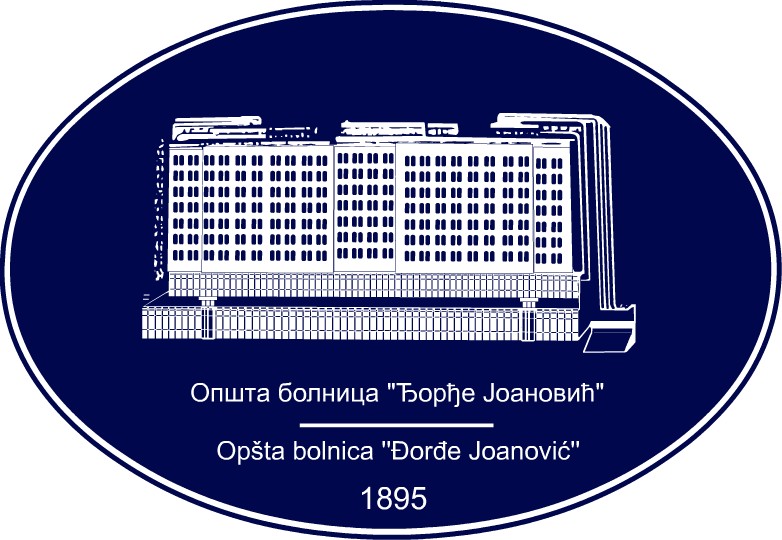 Decembar 2016. godineNa osnovu čl. 32. i 61. Zakona o javnim nabavkama („Službeni glasnik RS”, br. 124/12, 14/15 i 68/15, u daljem tekstu: ZJN), čl. 2. Pravilnika o obaveznim elementima konkursne dokumentacije u postupcima javnih nabavki i načinu dokazivanja ispunjenosti uslova („Službeni glasnik RS”, br. 86/15), Odluke o pokretanju postupka javne nabavke 34/2016 del.broj 13-2016 od 27.12.2016. i Rešenja o obrazovanju komisije za javnu nabavku 34/2016 del.broj 13-2017 od 27.12.2016. godine, pripremljena je:KONKURSNA DOKUMENTACIJAu otvorenom postupku za javnu nabavku MATERIJAL  ZA DIJALIZUJN br. 34/2016Konkursna dokumentacija sadrži: I   OPŠTI PODACI O JAVNOJ NABAVCI I PODACI O PREDMETU JAVNE NABAVKE1. Podaci o naručiocuNaručilac: Opšta bolnica “Đorđe Joanović” ZrenjaninAdresa: Dr Vase Savića broj 5, ZrenjaninInternet stranica:  www.bolnica.org.rs2. Vrsta postupka javne nabavkePredmetna javna nabavka sprovodi se kroz otvoreni postupak oblikovan po partijama, u skladu sa Zakonom i podzakonskim aktima kojima se uređuju javne nabavke.Ponuđač može da podnese ponudu za jednu ili više partija. Ponuda mora da obuhvati najmanje jednu celokupnu partiju.Ponuđač je dužan da u ponudi navede da li se ponuda odnosi na celokupnu nabavku ili samo na određene partijeU slučaju da ponuđač podnese ponudu za dve ili više partija, ona mora biti podneta      tako da se može ocenjivati svaka partija posebno.U slučaju da ponuđač podnese ponudu za jednu ili više partija, dokazi iz čl. 75. i 76. ZJN ne moraju biti dostavljeni za svaku partiju posebno, odnosno mogu biti dostavljeni u jednom primerku za sve partije.3. Predmet javne nabavke u otvorenom postupku br. Predmet javne nabavke br. 34/2016 su dobra -  materijal za dijalizuNaziv i oznaka iz ORN: 33181520 potrošni materijal za renalnu dijalizu Poziv za podnošenje ponuda za predmetnu javnu nabavku objavljen je na Portalu Uprave za javne nabavke i internet stranici Naručioca.4. Napomena ukoliko je u pitanju rezervisana javna nabavkaNije u pitanju rezervisana javna nabavka5. Kontakt (lice ili služba) Služba javnih nabavkiE - mail adresa: nabavke.bolnicazr@gmail.comTelefon: 023-513266.II TEHNIČKA DOKUMENTACIJAPonuđač daje naručiocu punu garanciju za kvalitet isporučenih dobara. Ponuđač garantuje da će isporučena dobra u potpunosti odgovarati tehničkim specifikacijama i uslovima iz konkursne dokumentacije.Ponuđač se obavezuje da će dobro, koje je predmet isporuke u potpunosti  po kvalitetu odgovarati važećim standardima i da će prilikom isporuke posedovati propisanu, prateću dokumentaciju.                                                                 ___________________________                                                       M.P.                   Potpis ovlašćenog lica ponuđačaTehnička specifikacijaPredmet javne nabavke u otvorenom postupku br. JN 34/2016 - Materijal za dijalizu – oblikovan je u 18 partija na sledeći način:Ponudjena dobra moraju se uklapati u važeće standarde definisane Pravilnikom o standardima materijala za dijalize koje se obezbedjuju iz sredstava obaveznog zdravstvenog osiguranja („Sl.glasnik RS“ br. 88/12, 41/13,36/14, 37/14 i 88/15)Proizvodi koji spadaju u opšta medicinska sredstva moraju biti usklađeni sa Evropskom direktivom za medicinska sredstva 93/42 EEC. Ponudjač koji bude potpisao ugovor o javnoj nabavci dužan je da isporuku ugovorenih dobara vrši najmanje jednom mesecno, odnosno u skladu sa potrebama i trebovanjem naručioca.Garantni period – rok trajanja isporučenih dobara ne može biti kraći od 12 meseci od dana isporuke.Rok važenja ponude ne može biti kraći od 90 dana od dana otvaranja ponuda,Rok plaćanja je 90 dana, na osnovu dokumenta koji ispostavlja ponuđač, a kojim je potvrđena isporuka dobara.III  USLOVI ZA UČEŠĆE U POSTUPKU JAVNE NABAVKE IZ ČL. 75. I 76. ZJN I UPUTSTVO KAKO SE DOKAZUJE ISPUNJENOST TIH USLOVAO B A V E Z N I    U S L O V IU postupku predmetne javne nabavke ponuđač mora da dokaže da ispunjava obavezne uslove za učešće, definisane čl. 75. ZJN, a ispunjenost obaveznih uslova za učešće u postupku predmetne javne nabavke, dokazuje na način definisan u sledećoj tabeli, i to:D O D A T N I    U S L O V I	Ponuđač koji učestvuje u postupku predmetne javne nabavke mora ispuniti dodatne uslove za učešće u postupku javne nabavke, definisane ovom konkursnom dokumentacijom, a ispunjenost dodatnih uslova ponuđač dokazuje na način definisan u narednoj tabeli, i to:1. DODATNI USLOV:Ponuđač je bio likvidan u periodu od 6 meseci pre dana objavljivanja poziva za podnošenje ponuda1. DOKAZ:Da ponuđač u periodu od šest meseci pre objavljivanja poziva za podnošenje ponuda na Portalu javnih nabavki nije bio nelikvidan (period od 27.06.2016. – 27.06.2016. godine), dokaz je potvrda Narodne banke Srbije da ponuđač u periodu od 27.06.2016. – 27.06.2016. godine, nije bio nelikvidan, s tim da ponuđač nije u obavezi da dostavlja ovaj dokaz ukoliko su podaci javno dostupni na internet stranici Narodne banke Srbije.2. DODATNI USLOV:Ponuđač je proizvođač, odnosno ovlašćeni distributer predmetnih dobara 2. DOKAZ:Ako je ponuđač ujedno i proizvođač predmetnih dobara, ponuđač o tome dostavlja izjavu overenu i potpisanu na sopstvenom memorandumu. Ukoliko ponuđač nije proizvođač predmeta javne nabavke, dostavlja ugovor zaključen sa proizvođačem kao dokaz da je ponuđač distributer predmetnog dobra, preveden na srpski jezik i overen od strane sudskog tumača, odnosno, ukoliko nema zaključen ugovor, dostavlja pismo o autorizaciji overeno i potpisano od strane proizvođača, prevedeno na srpski jezik i overeno od strane sudskog tumača. U slučaju da ponuđač ima ovlašćenje od strane autorizovanog distributera predmetnih dobara, potrebno je dostaviti ovlašćenje za učešće u predmetnom postupku izdato od strane ovlašćenog distributera, a pored toga neophodno je dostaviti i pismo autorizacije (ili ugovor) izdato od strane proizvođača (što dokazuje vezu između proizvođača i autorizovanog distributera), koje mora biti prevedeno na srpski jezik i overeno od strane sudskog tumača (ukoliko je na stranom jeziku).3. DODATNI USLOV:Ponuđena dobra registrovana su u ALIMS.3. DOKAZ:Ponuđaĉ za svaku stavku dostavlja važeće rešenje o registraciji ponuđenih dobara izdato od strane Agencije za lekove i medicinska sredstva.Ponuđaĉ je dužan da uz ponudu dostavi kopije Rešenja i u njemu oznaĉi – markira - proizvod koji je predmet ove nabavke;Ukoliko su Rešenja istekla i nisu obnovljena, pri čemu dobro može da se nadje u prometu u skladu sa Zakonom o lekovima i medicinskim sredstvima („Sl.glasnik RS“ broj 30/10 i 107/12), ponudjač je u obavezi da takva Rešenja dostavi zajedno sa kopijom predatog zahteva za obnovu Rešenja o upisu.4. DODATNI USLOVPonuđena dobra se uklapaju u važeće standare definisane Pravilnikom o standardima materijala za dijalize koje se obezbeđuju iz sredstava obaveznog zdravstvenog osiguranja („Sl. glasnik RS“ br. 88/12, 41/13, 36/14, 37/14 i 88/15). 4. DOKAZIzjava ponuđača, overena i potpisana od strane ovlašćenog lica ponuđača, da se ponuđena dobra uklapaju u važeće standarde definisane Pravilnikom o standardima materijala za dijalize.5.  DODATNI USLOVPonuđač poseduje kataloge za ponuđena dobra. 5. DOKAZPonuđač je u obavezi da uz svoju ponudu dostavi original ili fotokopiju kataloga, odnosno izvod iz kataloga, odnosno uputstvo za upotrebu ponudjenih dobara, sa prevodom na srpski jezik ukoliko je katalog/izvod iz kataloga/uputstvo na engleskom jeziku, na osnovu kojeg će naručilac nedvosmisleno izvršiti proveru svih navedenih tehničkih karakteristika. Ponuđač je dužan da u katalogu/izvodu iz kataloga/uputstvu ponudjeno dobro markira, obeleži i pored istog upiše redni broj partije.6. DODATNI  USLOVProizvodi koji spadaju u opšta medicinska sredstva moraju biti usklađeni sa Evropskom direktivom za medicinska sredstva 93/42 EEC6. DOKAZKao dokaz dostaviti  CE Sertifikat ili EC izjavu o usklađenosti.7. DODATNI  USLOVPonuđena dobra u partiji 15, 16 i 17 moraju biti kompatibilna sa aparatima koji su navedeni u opisima traženog materijala7. DOKAZIzjava proizvođača ponuđenih dobara, ovlašćenog predstavnika proizvođača ili stručno mišljenje ALIMS, da su ponuđena dobra kompatibilna sa aparatima koji su navedeni u opisima traženog materijala.8. DODATNI  USLOVTehnički list za pojedine partije.8. DOKAZZa partije od 1 do 13, kao i za partije od 15 do 17 ponuđač dostavlja tehnički list („tehnical data sheet“) od strane proizvodjačaZbog uvida u podatke koji se odnose na generalne karakteristike ponudjenog dobra kao što su: tehnička specifikacija, opis proizvoda, upotreba, namena, primena, potrebno je dostaviti tehnički list ("tehnical data sheet") izdat od stane proizvođača ponuđenog dobra, na engleskom ili srpskom jeziku..     UPUTSTVO KAKO SE DOKAZUJE ISPUNJENOST USLOVA	Ukoliko ponuđač podnosi ponudu sa podizvođačem, ponuđač je dužan da za podizvođača dostavi dokaze da ispunjava uslove iz člana 75. stav 1. tač. 1) do 4) Zakona, a dokaz iz člana 75. stav 1. tač. 5) Zakona, za deo nabavke koji će ponuđač izvršiti preko podizvođača.  Ukoliko ponudu podnosi grupa ponuđača ponuđač je dužan da za svakog člana grupe dostavi navedene dokaze da ispunjava uslove iz člana 75. stav 1. tač. 1) do 4), a dokaz iz člana 75. stav 1. tač. 5) Zakona, dužan je da dostavi ponuđač iz grupe ponuđača kojem je povereno izvršenje dela nabavke za koji je neophodna ispunjenost tog uslova. Dodatne uslove grupa ponuđača ispunjava zajedno.Ponuđač je dužan da bez odlaganja pismeno obavesti naručioca o bilo kojoj promeni u vezi sa ispunjenošću uslova iz postupka javne nabavke, koja nastupi do donošenja odluke, odnosno zaključenja ugovora, odnosno tokom važenja ugovora o javnoj nabavci i da je dokumentuje na propisani način.Dokazi o ispunjenosti uslova mogu se dostavljati u neoverenim kopijama, a Naručilac može pre donošenja odluke o dodeli ugovora, zahtevati od ponuđača, čija je ponuda na osnovu izveštaja komisije za javnu nabavku ocenjena kao najpovoljnija, da dostavi na uvid original ili overenu kopiju svih ili pojedinih dokaza.	Ponuđači koji su registrovani u Registru ponuđača koji vodi Agencija za privredne registre ne dostavljaju dokaze o ispunjenosti uslova iz člana 75. st. 1. tač. 1) do 4) ZJN, shodno čl. 78. ZJN.	Ponuđač nije dužan da dostavlja dokaze koji su javno dostupni na internet stranicama nadležnih organa, i to: Ponuđači koji su registrovani u registru ponuđača koji vodi Agencija za privredne registre ne moraju da dostave izvod iz registra, jer je javno dostupan na internet stranici Agencije za privredne registre - www.apr.gov.rs)Da ponuđač u periodu od šest meseci pre objavljivanja poziva za  podnošenje ponuda na Portalu javnih nabavki nije bio nelikvidan -   potvrda Narodne banke Srbije, s tim da ponuđač nije u obavezi da dostavlja ovaj dokaz ukoliko su podaci javno dostupni na internet stranici Narodne banke Srbije - www.nbs.rs)Ponuđač nije dužan da dostavlja dokaze koji su javno dostupni na internet stranicama nadležnih organa i da navede koji su to dokazi.Ukoliko je dokaz o ispunjenosti uslova elektronski dokument, ponuđač dostavlja kopiju elektronskog dokumenta u pisanom obliku, u skladu sa zakonom kojim se uređuje elektronski dokument.Ako se u državi u kojoj ponuđač ima sedište ne izdaju traženi dokazi, ponuđač može, umesto dokaza, priložiti svoju pisanu izjavu, datu pod krivičnom i materijalnom odgovornošću overenu pred sudskim ili upravnim organom, javnim beležnikom ili drugim nadležnim organom te države.Ako ponuđač ima sedište u drugoj državi, naručilac može da proveri da li su dokumenti kojima ponuđač dokazuje ispunjenost traženih uslova izdati od strane nadležnih organa te države.IV  KRITERIJUMI ZA DODELU UGOVORA1. Kriterijum za dodelu ugovoraIzbor najpovoljnije ponude će se izvršiti primenom kriterijuma najniža ponuđena cena. 2. Elementi kriterijuma, odnosno način, na osnovu kojih će naručilac izvršiti dodelu ugovora u situaciji kada postoje dve ili više ponuda sa jednakim brojem pondera ili istom ponuđenom cenom Ukoliko dve ili više ponuda imaju istu najnižu ponuđenu cenu, kao najpovoljnija biće izabrana ponuda onog ponuđača koji je ponudio kraći rok isporuke. U slučaju istog ponuđenog roka isporuke, kao najpovoljnija biće izabrana ponuda onog ponuđača koja je pre prispela na adresu naručioca.V OBRASCI KOJI ČINE SASTAVNI DEO PONUDE1) Obrazac ponude                             				          (Obrazac 1);2) Obrazac – Specifikacija ponude sa strukturom ponuđene cene   (Obrazac 2);3) Obrazac troškova pripreme ponude                                              (Obrazac 3);4) Obrazac izjave o nezavisnoj ponudi                                              (Obrazac 4);(OBRAZAC 1)                                        OBRAZAC PONUDEPonuda broj ________________ od __________________ za javnu nabavku u otvorenom postupku MATERIJAL ZA DIJALIZU, JN broj 34/20161)OPŠTI PODACI O PONUĐAČU2) PONUDU PODNOSI: Napomena: zaokružiti način podnošenja ponude i upisati podatke o podizvođaču, ukoliko se ponuda podnosi sa podizvođačem, odnosno podatke o svim učesnicima zajedničke ponude, ukoliko ponudu podnosi grupa ponuđača3) PODACI O PODIZVOĐAČU Napomena: Tabelu „Podaci o podizvođaču“ popunjavaju samo oni ponuđači koji podnose  ponudu sa podizvođačem, a ukoliko ima veći broj podizvođača od mesta predviđenih u tabeli, potrebno je da se navedeni obrazac kopira u potreban broj primeraka, da se popuni i dostavi za svakog podizvođača.4) PODACI O UČESNIKU  U ZAJEDNIČKOJ PONUDINapomena: Tabelu „Podaci o učesniku u zajedničkoj ponudi“ popunjavaju samo oni ponuđači koji podnose zajedničku ponudu, a ukoliko ima veći broj učesnika u zajedničkoj ponudi od mesta predviđenih u tabeli, potrebno je da se navedeni obrazac kopira u potreban broj primeraka, da se popuni i dostavi za svakog ponuđača koji je učesnik u zajedničkoj ponudi.5) OPIS PREDMETA NABAVKE JN 34/2016 – Materijal za dijalizu   Partija broj _____ - __________________________________________________ Datum 					              Ponuđač    M. P. _____________________________			________________________________Napomene: Obrazac ponude ponuđač mora da popuni, overi pečatom i potpiše, čime potvrđuje da su tačni podaci koji su u obrascu ponude navedeni. Ukoliko ponuđači podnose zajedničku ponudu, grupa ponuđača može da se opredeli da obrazac ponude potpisuju i pečatom overavaju svi ponuđači iz grupe ponuđača ili grupa ponuđača može da odredi jednog ponuđača iz grupe koji će popuniti, potpisati i pečatom overiti obrazac ponude.Ukoliko je predmet javne nabavke oblikovan u više partija, ponuđači će popunjavati obrazac ponude za svaku partiju posebno.																	Obrazac 2                                                                      SPECIFIKACIJA PONUDE SA STRUKTUROM CENE                                                                      JN 34/2016  - MATERIJAL ZA DIJALIZU Partija 1 - Dijalizator, Sintetičko vlakno, Low – flux , 1.4 m² sterilisan bez etilenoksida                                               Datum:					      M.P.				         Potpis ponuđača:                     ______________________ 									________________________                                                                      SPECIFIKACIJA PONUDE SA STRUKTUROM CENEJN 34/2016  - MATERIJAL ZA DIJALIZU     Partija 2 - Dijalizator, Sintetičko vlakno, Low – flux, 1.6 m² sterilisan bez etilenoksida                                                                       Datum:					      M.P.				         Potpis ponuđača:                     ______________________ 	                                                                                       ____________________________                                                                      SPECIFIKACIJA PONUDE SA STRUKTUROM CENEJN 34/2016  - MATERIJAL ZA DIJALIZU     Partija 3 - Dijalizator, Sintetičko vlakno, Low – flux, 1.8 m² sterilisan bez etilenoksida                                                                       Datum:					      M.P.				         Potpis ponuđača:                     ______________________ 									___________________                                                                       SPECIFIKACIJA PONUDE SA STRUKTUROM CENEJN 34/2016  - MATERIJAL ZA DIJALIZU     Partija 4  - Dijalizator, Sintetičko vlakno, High – flux, 1.4m² sterilisan bez etilenoksida                                    Datum:					      M.P.				         Potpis ponuđača:                     ______________________ 									___________________                                                                        SPECIFIKACIJA PONUDE SA STRUKTUROM CENEJN 34/2016  - MATERIJAL ZA DIJALIZU     Partija 5 - Dijalizator, Sintetičko vlakno, High – flux, 1.5  m² sterilisan bez etilenoksida                                    Datum:					      M.P.				         Potpis ponuđača:                     ______________________ 									___________________                                                                         SPECIFIKACIJA PONUDE SA STRUKTUROM CENEJN 34/2016  - MATERIJAL ZA DIJALIZU     Partija  6 - Dijalizator, Sintetičko vlakno,High – flux 1,6 m² sterilisan bez etilenoksida                                    Datum:					      M.P.				         Potpis ponuđača:                     ______________________ 									___________________                                                                        SPECIFIKACIJA PONUDE SA STRUKTUROM CENEJN 34/2016  - MATERIJAL ZA DIJALIZU     Partija  7 - Dijalizator, Sintetičko vlakno, High – flux 1,7 m² sterilisan bez etilenoksida                                    Datum:					      M.P.				         Potpis ponuđača:                     ______________________ 									___________________                                                                        SPECIFIKACIJA PONUDE SA STRUKTUROM CENEJN 34/2016  - MATERIJAL ZA DIJALIZU     Partija  8 - Dijalizator, Sintetičko vlakno, High – flux 1,8m² sterilisan bez etilenoksida, za hemodijafiltraciju                                    Datum:					      M.P.				         Potpis ponuđača:                     ______________________ 									___________________                                                                          SPECIFIKACIJA PONUDE SA STRUKTUROM CENEJN 34/2016  - MATERIJAL ZA DIJALIZU     Partija  9 - Dijalizator, Sintetičko vlakno, High – flux 1,9m² sterilisan bez etilenoksida, za hemodijafiltraciju                                    Datum:					      M.P.				         Potpis ponuđača:                     ______________________ 									___________________                                                                         SPECIFIKACIJA PONUDE SA STRUKTUROM CENEJN 34/2016  - MATERIJAL ZA DIJALIZU     Partija  10 - Dijalizator, Sintetičko vlakno, High – flux 2,0m² sterilisan bez etilenoksida, za hemodijafiltraciju                                    Datum:					      M.P.				         Potpis ponuđača:                     ______________________ 									___________________                                                                        SPECIFIKACIJA PONUDE SA STRUKTUROM CENEJN 34/2016  - MATERIJAL ZA DIJALIZU     Partija  11 - Dijalizator, Sintetičko vlakno, High – flux 2,2m² sterilisan bez etilenoksida, za hemodijafiltraciju                                    Datum:					      M.P.				         Potpis ponuđača:                     ______________________ 									___________________                                                                        SPECIFIKACIJA PONUDE SA STRUKTUROM CENEJN 34/2016  - MATERIJAL ZA DIJALIZU     Partija  12 - Dijalizator, Sintetičko vlakno, High – flux 2,3m² sterilisan bez etilenoksida, za hemodijafiltraciju                                    Datum:					      M.P.				         Potpis ponuđača:                     ______________________ 									___________________                                                                        SPECIFIKACIJA PONUDE SA STRUKTUROM CENEJN 34/2016  - MATERIJAL ZA DIJALIZU     Partija  13 - Dijalizator, Sintetičko vlakno, High – flux 2,5m² sterilisan bez etilenoksida, za hemodijafiltraciju                                    Datum:					      M.P.				         Potpis ponuđača:                     ______________________ 									___________________                                                                        SPECIFIKACIJA PONUDE SA STRUKTUROM CENEJN 34/2016  - MATERIJAL ZA DIJALIZU     Partija  14 - Igle za hemodijalizu 15G, 16G, 17G                                    Datum:					      M.P.				         Potpis ponuđača:                     ______________________ 									___________________                                                                        SPECIFIKACIJA PONUDE SA STRUKTUROM CENEJN 34/2016  - MATERIJAL ZA DIJALIZU     Partija  15 - AV linija komplet za tip aparata Fresenius 4008S -  "AV SET B-R " ili odgovarajuće                                    Datum:					      M.P.				         Potpis ponuđača:                     ______________________ 									___________________                                                                        SPECIFIKACIJA PONUDE SA STRUKTUROM CENEJN 34/2016  - MATERIJAL ZA DIJALIZU     Partija  16 - AV linija komplet za tip aparata Fresenius 5008 ili odgovarajuće                                    Datum:					      M.P.				         Potpis ponuđača:                     ______________________ 									_______________                                                                        SPECIFIKACIJA PONUDE SA STRUKTUROM CENEJN 34/2016  - MATERIJAL ZA DIJALIZU     Partija  17 - Potrošni materijal za tip aparata Fresenius                                    Datum:					                    M.P.				              Potpis ponuđača:                     ______________________ 									        ___________________                                                             SPECIFIKACIJA PONUDE SA STRUKTUROM CENE                                                                   JN 34/2016  - MATERIJAL ZA DIJALIZU     Partija  18 – Set za ukljucenje I iskljucenje pacijentaSet u svom sastavu treba da sadrži:- sterilna nepropusna podloška ispod ruke  ne manja od 40 x 50 cm- gumirane nesterilne rukavice - 4 komada- višeslojna netkana kompresa 7,5 x 7,5 cm – 10 komada- flaster trake samolepljive 10-20 cm dužine, 1-2,5 cm širine - 2 komada- kompresivni hemostatski flaster 5-10 cm dužine, 5 cm širine – 8 komada                                    Datum:					      M.P.		                          Potpis ponuđača                     _______________________								_______________________________(OBRAZAC 3) OBRAZAC TROŠKOVA PRIPREME PONUDEU skladu sa članom 88. stav 1. ZJN, ponuđač ____________________ [navesti naziv ponuđača], dostavlja ukupan iznos i strukturu troškova pripremanja ponude, kako sledi u tabeli:Troškove pripreme i podnošenja ponude snosi isključivo ponuđač i ne može tražiti od naručioca naknadu troškova.Ako je postupak javne nabavke obustavljen iz razloga koji su na strani naručioca, naručilac je dužan da ponuđaču nadoknadi troškove izrade uzorka ili modela, ako su izrađeni u skladu sa tehničkim specifikacijama naručioca i troškove pribavljanja sredstva obezbeđenja, pod uslovom da je ponuđač tražio naknadu tih troškova u svojoj ponudi.Napomena: dostavljanje ovog obrasca nije obavezno. (OBRAZAC 4)OBRAZAC IZJAVE O NEZAVISNOJ PONUDIU skladu sa članom 26. ZJN, ________________________________________,                                                                             (Naziv ponuđača)daje:                                          IZJAVU O NEZAVISNOJ PONUDIPod punom materijalnom i krivičnom odgovornošću potvrđujem da sam ponudu u postupku javne nabavke MATERIJAL ZA DIJALIZU, br. 34/2016, podneo nezavisno, bez dogovora sa drugim ponuđačima ili zainteresovanim licima.Napomena: u slučaju postojanja osnovane sumnje u istinitost izjave o nezavisnoj ponudi, naručulac će odmah obavestiti organizaciju nadležnu za zaštitu konkurencije. Organizacija nadležna za zaštitu konkurencije, može ponuđaču, odnosno zainteresovanom licu izreći meru zabrane učešća u postupku javne nabavke ako utvrdi da je ponuđač, odnosno zainteresovano lice povredilo konkurenciju u postupku javne nabavke u smislu ZJN kojim se uređuje zaštita konkurencije. Mera zabrane učešća u postupku javne nabavke može trajati do dve godine. Povreda konkurencije predstavlja negativnu referencu, u smislu člana 82. stav 1. tačka 2) ZJN.Ukoliko ponudu podnosi grupa ponuđača, Izjava mora biti potpisana od strane ovlašćenog lica svakog ponuđača iz grupe ponuđača i overena pečatom.VI  MODEL UGOVORAZrenjanin, ________ god.Del. broj: 13-1. OPŠTA BOLNICA “ĐORĐE JOANOVIĆ” ZRENJANIN, dr. Vase Savića broj  5     (u daljem tekstu ovog ugovora: Naručilac) koju zastupa v.d. direktora dr JovanSekulićŠifra delatnosti: 	8610 Matični broj:     	08887535PIB broj:            	105539565Tekući račun:     	840-17667-89  koji se vodi  kod Uprave za javna plaćanja  Tel/fax:                	023/536-930            fax: 023/564-104    i  (u daljem tekstu ovog ugovora: Ponuđač)2. ___________________________________, koga zastupa _________________Šifra delatnosti:	Matični broj:     	PIB broj:            	Tekući račun:	Tel/fax:		Mail:zaključili su dana     _______________________2016. godine                      U G O V O R    O    J A V N O J   N A B A V C I   D O B A R A  - JN 34/2016 –                               MATERIJAL ZA DIJALIZU – Partija broj ___- _________________                                                                                                                                            broj: Član 1. 	Ovim ugovorom uređuju se prava i obaveze u vezi javne nabavke dobara JN 34/2016  - MATERIJAL ZA DIJALIZU, partija broj ____ - _________________________________, specificiran u ponudi broj ________ od _______ godine, koja čini sastavni deo ovog ugovora i koja u u potpunosti odgovara tehničkim specifikacijama iz konkursne dokumentacije.Ugovor je dodeljen u otvorenom postupku, na osnovu poziva za podnošenje ponuda objavljenog na Portalu javnih nabavki i internet stranici naručioca.Član 2. 	Ugovorena vrednost dobara iz partije broj ___- _______________________ iznosi __________________ din. bez PDV-a, odnosno _________________  din sa PDV-om.	Sastavni deo ovog ugovora su jedinične cene i komercijalno – tehnički uslovi iz ponude.  	Vrednost navedena u stavu 1 ovog člana podrazumeva f-co magacin naručioca sa svim troškovima.Član 3.          Ponuđač se obavezuje da ugovorenu količinu dobara isporučuje naručiocu sukcesivno, prema trebovanjima, do okončanja isporuke ukupno ugovorenih količina, a u skladu sa opredeljenim sredstvima od strane RFZO ili isteka roka važenja ugovora.         Naručilac će plaćanje ponuđaču vršiti sukcesivno, za svaku isporučenu količinu u roku predviđenom u ponudi uz obavezu ponuđača da na fakturi naznači broj ugovora.         Plaćanja dospelih obaveza nastalih u 2017. godini, vršiće se do visine odobrenih aproprijacija (sredstava na poziciji u finansijskom planu) za tu namenu, a u skladu sa Zakonom kojim se uređuje budžet za 2017. godinu.         Za deo ralizacije ugovora koji se odnosi na 2018. godinu, realizacija ugovora će zavisiti od obezbeđenja sredstava predviđenih Zakonom kojim se uređuje budžet za 2018. godinu (finansijskim planom za 2018. godinu).         U suprotom, ugovor prestaje da važi bez naknade štete zbog nemogućnosti preuzimanja i plaćanja obaveza od strane naručioca. ednoj budžeslizovane najvišebudžestkoj           O  primopredaji   isporučenih  količina  sačiniće  se zapisnik  koji potpisuju predstavnik  ponuđača i naručioca.Član 4.	Jedinične cene se mogu menjati sporazumno u skladu sa uslovima predviđenim ovim ugovorom, na osnovu pismenog predloga jedne ugovorne strane i saglasnosti druge ugovorne strane, zaključivanjem Aneksa ugovora.	Ugovorne strane utvrđuju da se cene iz ponude mogu sporazumno menjati ako je rast srednjeg kursa EUR veći od 6 % od kursa na dan zaključenja ugovora. Srednji kurs EUR na dan zaključenja ugovora iznosi ___________ (upisuje naručilac).           Promena srednjeg kursa EUR-a će se računati prema zvaničnom srednjem kursu Narodne banke Srbije.					         Član 6.	 Ponuđač daje naručiocu punu garanciju za kvalitet isporučenog dobra. Ponuđač garantuje da će sva isporučena dobra u potpunosti odgovarati tehničkim specifikacijama i tehničkim uslovima iz konkursne dokumentacije.	Ponuđač se obavezuje da roba po kvalitetu odgovara važećim standardima i da bude prilikom isporuke snabdevena propisanom dokumentacijom (prevod, saglasnosti i ostala neophodna dokumentacija), koja dokazuje pravo puštanja tih proizvoda u promet na domaćem tržištu, u skladu sa važećim propisima.	Dobro mora biti isporučeno u originalnom pakovanju, sa propisanim deklaracijama, odnosno uputstvom za upotrebu na srpskom jeziku.	Naručilac je ovlašćen da vrši kontrolu kvaliteta isporučene robe u bilo koje vreme i bez prethodne najave na mestu prijema, tokom ili posle isporuke, sa pravom da uzorke robe iz bilo koje isporuke dostavi nezavisnoj specijalizovanoj instituciji radi analize.	U slučaju kada nezavisna specijalizovana institucija utvrdi odstupanje od ugovorenog kvaliteta robe, troškovi analize padaju na teret  ponuđača.            Kvanitativni prijem robe vrši se prilikom prijema robe u prisustvu ovlašćenih predstavnika ponuđača i naručioca.	Svi vidljivi nedostaci moraju biti konstatovani prilikom isporuke, zapisnikom koji će potpisati ovlašćeni prisutni predstavnici ugovornih strana. Eventualne reklamacije od strane naručioca moraju biti sačinjene u pisanoj formi i dostavljene ponuđaču u roku od 24 časa.	Ako se zapisnički utvrdi da roba koju je ponuđač isporučio naručiocu ima nedostatke i skrivene mane, ponuđač mora iste otkloniti u roku od 8 dana od dana sačinjavanja Zapisnika o reklamaciji.           Ako u navedenom roku ponuđač ne može da otkloni greške, ponuđač je u obavezi da predmetno dobro zameni novim.            Troškove povlačenja reklamirane isporuke snosi ponuđač.Član 7.           Ponuđač je obavezan da prilikom zaključenja ugovora dostavi registrovanu menicu za dobro izvršenje posla sa odgovarajućim meničnim ovlašćenjem u visini od 10% od vrednosti ugovora bez PDV-a i kopiju kartona deponovanih potpisa.Član 8.Ovaj ugovor važi do isteka ugovorenih količina, najduže 10 meseci od dana zaključenja ugovora, osim u slučaju donošenja Odluke ili drugih obavezujućih dokumenata od strane nadležnog državnog organa.Ugovorna strana nezadovoljna ispunjenjem ugovorenih obaveza druge ugovorne strane može zahtevati raskid ugovora, ukoliko su ispunjeni sledeći  uslovi: da je prethodno, u pismenoj formi obavestila drugu ugovornu stranu o elementima realizacije ugovora za koje smatra da su neusaglašeni i da predstavljaju osnov za raskid ugovora; da je drugoj ugovornoj strani ostavila primereni rok za otklanjanje neusaglašenosti; da druga ugovorna strana nije otklonila neusaglašenosti ili ih nije otklonila na zadovoljavajući način.Raskid ugovora se zahteva pismenim putem, sa raskidnim rokom od 15 (petnaest) dana. U slučaju raskida ugovora, primenjivaće se odredbe Zakona o obligacionim odnosima.Član 9.            Za sve što nije predviđeno ovim ugovorom primeniće se odredbe Zakona o obligacionim odnosima, kao i drugi važeći propisi koji regulišu ovu materiju.                       	Sva sporna pitanja do kojih može doći u primeni ovog Ugovora, ugovorne strane će rešavati sporazumno, a ukoliko u tome ne uspeju, nadležan je sud u Zrenjaninu.  Član 11.	Ovaj ugovor sačinjen je u 4 (četiri) istovetna primerka od kojih svaka ugovorna strana zadržava po 2 (dva).        Za ponuđača					                Za naručioca             					                           v.d. direktora Opšte bolnice Zrenjanin    ________________			                            _________________________						                                      dr Jovan Sekulić	                                                            Napomena:Ovaj model ugovora predstavlja sadržinu ugovora koji će biti zaključen sa izabranim ponuđačem. Ponuđač  je  dužan  da  popuni  model  ugovora,  parafira  i  overi  svaku  stranu,  čime  potvrđuje  saglasnost  sa istim.Model ugovora ponuđač kopira, popunjava i prilaže uz svaku partiju za koju podnosi ponudu.VII UPUTSTVO PONUĐAČIMA KAKO DA SAČINE PONUDU1. PODACI O JEZIKU NA KOJEM PONUDA MORA DA BUDE SASTAVLJENAPonuđač podnosi ponudu na srpskom jeziku.Ponuđač može dostaviti delove ponude  i na engleskom jeziku, pod uslovima i na način koji je naručilac odredio u konkursnoj dokumentaciji.2. NAČIN PODNOŠENJA PONUDEPonuđač ponudu podnosi neposredno ili putem pošte u zatvorenoj koverti ili kutiji, zatvorenu na način da se prilikom otvaranja ponuda može sa sigurnošću utvrditi da se prvi put otvara. Na poleđini koverte ili na kutiji navesti naziv i adresu ponuđača. U slučaju da ponudu podnosi grupa ponuđača, na koverti je potrebno naznačiti da se radi o grupi ponuđača i navesti nazive i adresu svih učesnika u zajedničkoj ponudi.Ponudu dostaviti na adresu: Opšta bolnica Zrenjanin, Dr Vase Savića br.5, SLUŽBA JAVNIH NABAVKI, 23000 Zrenjanin,  sa naznakom: ,,Ponuda za javnu nabavku dobara – MATERIJAL ZA DIJALIZU, Partija broj ___- __________________, JN br. 34/2016 - NE OTVARATI.”Ponuda se smatra blagovremenom ukoliko je primljena od strane naručioca, u prostorije Odseka javnih nabavki, do 26.01.2017. (ČETVRTAK) do 11:00 časova. Naručilac će, po prijemu određene ponude, na koverti, odnosno kutiji u kojoj se ponuda nalazi, obeležiti vreme prijema i evidentirati broj i datum ponude prema redosledu prispeća. Ukoliko je ponuda dostavljena neposredno naručilac će ponuđaču predati potvrdu prijema ponude. U potvrdi o prijemu naručilac će navesti datum i sat prijema ponude. Ponuda koju naručilac nije primio u roku određenom za podnošenje ponuda, odnosno koja je primljena po isteku dana i sata do kojeg se mogu ponude podnositi, smatraće se neblagovremenom. Neblagovremenu ponudu naručilac će po okončanju postupka otvaranja vratiti neotvorenu ponuđaču, sa naznakom da je podneta neblagovremeno. Ponuda mora da sadrži overen i potpisan: Obrazac ponude 					  	    (Obrazac 1); Obrazac specifikacije ponude sa strukturom ponuđene cene (Obrazac 2);Obrazac troškova pripreme ponude                                        (Obrazac 3);Obrazac izjave o nezavisnoj ponudi                                        (Obrazac 4);Model ugovora                                                                         Poglavlje VIIzjavu iz člana 75. stav 2  ZJN na memorandum ponuđača3. PARTIJE    Nabavka je oblikovana u 18 partija.Ponuđač može da podnese ponudu za jednu ili više partija. Ponuda mora da obuhvati najmanje jednu celokupnu partiju.Ponuđač je dužan da u ponudi navede da li se ponuda odnosi na celokupnu nabavku ili samo na određene partijeU slučaju da ponuđač podnese ponudu za dve ili više partija, ona mora biti podneta      tako da se može ocenjivati svaka partija posebno.U slučaju da ponuđač podnese ponudu za jednu ili više partija, dokazi iz čl. 75. i 76. ZJN ne moraju biti dostavljeni za svaku partiju posebno, odnosno mogu biti dostavljeni u jednom primerku za sve partije.4. PONUDA SA VARIJANTAMA    Podnošenje ponude sa varijantama nije dozvoljeno.5. NAČIN IZMENE, DOPUNE I OPOZIVA PONUDEU roku za podnošenje ponude ponuđač može da izmeni, dopuni ili opozove svoju ponudu na način koji je određen za podnošenje ponude.Ponuđač je dužan da jasno naznači koji deo ponude menja odnosno koja dokumenta naknadno dostavlja. Izmenu, dopunu ili opoziv ponude treba dostaviti na adresu: Opšta bolnica „Đorđe Joanović“, Dr Vase Savića br. 5,  Služba javnih nabavki, 23000 Zrenjanin, sa naznakom:„Izmena ponude za javnu nabavku dobara – MATERIJAL ZA DIJALIZU, partija broj___-____________________, JN 34/2016 – NE OTVARATI” ili„Dopuna ponude za javnu nabavku dobara  - MATERIJAL ZA DIJALIZU, partija broj___-____________________, JN 34/2016 – NE OTVARATI” ili„Opoziv ponude za javnu nabavku - MATERIJAL ZA DIJALIZU, partija broj___-____________________, JN 34/2016 – NE OTVARATI” ili„Izmena i dopuna ponude za javnu nabavku dobara  - MATERIJAL ZA DIJALIZU, partija broj___-____________________, JN 34/2016 – NE OTVARATI” Na poleđini koverte ili na kutiji navesti naziv i adresu ponuđača. U slučaju da ponudu podnosi grupa ponuđača, na koverti je potrebno naznačiti da se radi o grupi ponuđača i navesti nazive i adresu svih učesnika u zajedničkoj ponudi.Po isteku roka za podnošenje ponuda ponuđač ne može da povuče niti da menja svoju ponudu.6. UČESTVOVANJE U ZAJEDNIČKOJ PONUDI ILI KAO PODIZVOĐAČ Ponuđač može da podnese samo jednu ponudu. Ponuđač koji je samostalno podneo ponudu ne može istovremeno da učestvuje u zajedničkoj ponudi ili kao podizvođač, niti isto lice može učestvovati u više zajedničkih ponuda.U Obrascu ponude (Obrazac 1 u poglavlju V), ponuđač navodi na koji način podnosi ponudu, odnosno da li podnosi ponudu samostalno, ili kao zajedničku ponudu, ili podnosi ponudu sa podizvođačem.7. PONUDA SA PODIZVOĐAČEMUkoliko ponuđač podnosi ponudu sa podizvođačem dužan je da u Obrascu ponude (Obrazac 1 u poglavlju V) navede da ponudu podnosi sa podizvođačem, procenat ukupne vrednosti nabavke koji će poveriti podizvođaču, a koji ne može biti veći od 50%, kao i deo predmeta nabavke koji će izvršiti preko podizvođača. Ponuđač u Obrascu ponude navodi naziv i sedište podizvođača, ukoliko će delimično izvršenje nabavke poveriti podizvođaču. Ukoliko ugovor o javnoj nabavci bude zaključen između naručioca i ponuđača koji podnosi ponudu sa podizvođačem, taj podizvođač će biti naveden i u ugovoru o javnoj nabavci. Ponuđač je dužan da za podizvođače dostavi dokaze o ispunjenosti uslova koji su navedeni u poglavlju III konkursne dokumentacije, u skladu sa uputstvom kako se dokazuje ispunjenost uslova.Ponuđač u potpunosti odgovara naručiocu za izvršenje obaveza iz postupka javne nabavke, odnosno izvršenje ugovornih obaveza, bez obzira na broj podizvođača. Ponuđač je dužan da naručiocu, na njegov zahtev, omogući pristup kod podizvođača, radi utvrđivanja ispunjenosti traženih uslova.8. ZAJEDNIČKA PONUDAPonudu može podneti grupa ponuđača.Ukoliko ponudu podnosi grupa ponuđača, sastavni deo zajedničke ponude mora biti sporazum kojim se ponuđači iz grupe međusobno i prema naručiocu obavezuju na izvršenje javne nabavke, a koji obavezno sadrži podatke iz člana 81. st. 4. tač. 1) i 2) ZJN i to podatke o:članu grupe koji će biti nosilac posla, odnosno koji će podneti ponudu i koji će zastupati grupu ponuđača pred naručiocem, opisu poslova svakog od ponuđača iz grupe ponuđača u izvršenju ugovora.Grupa ponuđača je dužna da dostavi sve dokaze o ispunjenosti uslova koji su navedeni u poglavlju III konkursne dokumentacije, u skladu sa uputstvom kako se dokazuje ispunjenost uslova.Ponuđači iz grupe ponuđača odgovaraju neograničeno solidarno prema naručiocu. Zadruga može podneti ponudu samostalno, u svoje ime, a za račun zadrugara ili zajedničku ponudu u ime zadrugara.Ako zadruga podnosi ponudu u svoje ime za obaveze iz postupka javne nabavke i ugovora o javnoj nabavci odgovara zadruga i zadrugari u skladu sa zakonom.Ako zadruga podnosi zajedničku ponudu u ime zadrugara za obaveze iz postupka javne nabavke i ugovora o javnoj nabavci neograničeno solidarno odgovaraju zadrugari.9. NAČIN I USLOVI PLAĆANJA, GARANTNI ROK, KAO I DRUGE OKOLNOSTI OD KOJIH ZAVISI PRIHVATLJIVOST PONUDE9.1. Zahtevi u pogledu načina, roka i uslova plaćanja.Rok plaćanja je 90 dana, na osnovu dokumenta koji ispostavlja ponuđač, a kojim je potvrđena isporuka dobara.Plaćanje se vrši uplatom na račun ponuđača.Ponuđaču nije dozvoljeno da zahteva avans.9.2. Zahtevi u pogledu garantnog roka Rok trajanja na dan isporukene može biti kraći od 12 meseci.9.3. Zahtev u pogledu roka važenja ponudeRok važenja ponude ne može biti kraći od 90 dana od dana otvaranja ponuda.U slučaju isteka roka važenja ponude, naručilac je dužan da u pisanom obliku zatraži od ponuđača produženje roka važenja ponude.Ponuđač koji prihvati zahtev za produženje roka važenja ponude na može menjati ponudu.9.4. Zahtevi u pogledu isporuke dobaraPonudjač koji bude potpisao ugovor o javnoj nabavci dužan je da isporuku ugovorenih dobara vrši najmanje jednom mesecno, odnosno u skladu sa potrebama i trebovanjem naručioca.10. VALUTA I NAČIN NA KOJI MORA DA BUDE NAVEDENA I IZRAŽENA CENA U PONUDICena mora biti iskazana u dinarima, sa i bez poreza na dodatu vrednost, sa uračunatim svim troškovima koje ponuđač ima u realizaciji predmetne javne nabavke, s tim da će se za ocenu ponude uzimati u obzir cena bez poreza na dodatu vrednost.U cenu je uračunata cena predmeta javne nabavke i isporuka na adresu naručioca.Ugovorne strane utvrđuju da se cene iz ponude mogu sporazumno menjati ako je rast srednjeg kursa EUR veći od 6 % od kursa na dan zaključenja ugovora.Promena srednjeg kursa EUR-a će se računati prema zvaničnom srednjem kursu Narodne banke Srbije.Ako je u ponudi iskazana neuobičajeno niska cena, naručilac će postupiti u skladu sa članom 92. Zakona.Ako ponuđena cena uključuje uvoznu carinu i druge dažbine, ponuđač je dužan da taj deo odvojeno iskaže u procentima (tabelarni pregled ponude, obrazac 2, poglavlje V)11. PODACI O VRSTI, SADRŽINI, NAČINU PODNOŠENJA, VISINI I ROKOVIMA FINANSIJSKOG OBEZBEĐENJA ISPUNJENJA OBAVEZA PONUĐAČAPonuđač je dužan da u ponudi dostavi: Sredstvo finansijskog obezbeđenja za ozbiljnost ponude i to blanko sopstvenu menicu, koja mora biti evidentirana u Registru menica i ovlašćenja Narodne banke Srbije za svaku partiju za koju podnosi ponudu. Menica mora biti overena pečatom i potpisana od strane lica ovlašćenog za zastupanje, a uz istu mora biti dostavljeno popunjeno i overeno menično ovlašćenje – pismo, sa naznačenim iznosom od 10% od ukupne vrednosti ponude bez PDV-a za svaku partiju posebno, kopija kartona deponovanih potpisa koji je izdat od strane poslovne banke koju ponuđač navodi u meničnom ovlašćenju – pismu. Rok važenja menice je 90 dana od dana otvaranja ponuda. Sredstvo obezbeđenja za ozbiljnost ponude treba da traje najmanje koliko i važenje ponude. Naručilac će unovčiti menicu datu uz ponudu ukoliko: ponuđač nakon isteka roka za podnošenje ponuda povuče, opozove ili izmeni svoju ponudu; ponuđač kome je dodeljen ugovor blagovremeno ne potpiše ugovor o javnoj nabavci; ponuđač kome je dodeljen ugovor ne podnese sredstvo obezbeđenja za dobro izvršenje posla u skladu sa zahtevima iz konkursne dokumentacije.Naručilac će vratiti menice ponuđačima sa kojima nije zaključen ugovor, odmah po zaključenju ugovora sa izabranim ponuđačem.Ukoliko ponuđač ne dostavi menicu ponuda će biti odbijena kao neprihvatljiva.Izabrani ponuđač je dužan da dostavi:Blanko spostvenu menicu za dobro izvršenje posla - Izabrani ponuđač se obavezuje da u trenutku zaključenja ugovora, preda naručiocu blanko sopstvenu menicu za dobro izvršenje posla, a uz istu mora biti dostavljeno popunjeno i overeno menično ovlašćenje – pismo. Uz menicu mora biti dostavljena kopija kartona deponovanih potpisa koji je izdat od strane poslovne banke koju ponuđač navodi u meničnom ovlašćenju – pismu. Blanko sopstvena menica za dobro izvršenje posla izdaje se u visini od 10% od ukupne vrednosti  svakog pojedinačnog zaključenog ugovora bez PDV-a, sa rokom važnosti koji je 30 (trideset) dana duži od isteka roka za konačno izvršenje posla. Sredstvo obezbeđenja traje najmanje onoliko koliko traje rok za ispunjenje obaveze ponuđača koja je predmet obezbeđenja. Naručilac će unovčiti menicu za dobro izvršenje posla u slučaju da ponuđač ne bude izvršavao svoje ugovorne obaveze u rokovima i na način predviđen ugovorom. 12. ZAŠTITA POVERLJIVOSTI PODATAKA KOJE NARUČILAC STAVLJA PONUĐAČIMA NA RASPOLAGANJE, UKLJUČUJUĆI I NJIHOVE PODIZVOĐAČE Predmetna nabavka ne sadrži poverljive informacije koje naručilac stavlja na raspolaganje.Podaci koji se tiču provera, objašnjenja, mišljenja i poređenja ponuda, kao i preporuke u vezi sa dodelom ugovora neće se saopštavati ponuđačima ni licima koja zvanično nisu uključena u postupak, dok se ne objavi ime izabranog ponuđača. Ukoliko učesnik u postupku na bilo koji način pokuša da utiče na komisiju u toku izbora najpovoljnije ponude, njegova ponuda biće automatski odbijena.13. DODATNE INFORMACIJE ILI POJAŠNJENJA U VEZI SA PRIPREMANJEM PONUDEZainteresovano lice može, u pisanom obliku, putem pošte na adresu Opšta bolnica „Đorđe Joanović“, Dr Vase Savića br. 5, Služba javnih nabavki, 23000 Zrenjanin, na  e-mail adresu nabavke.bolnicazr@gmail.com, fax br. 023/534-712 tražiti od naručioca dodatne informacije ili pojašnjenja u vezi sa pripremanjem ponude, pri čemu može da ukaže naručiocu i na eventualno uočene nedostatke i nepravilnosti u konkursnoj dokumentaciji, najkasnije 5 dana pre isteka roka za podnošenje ponude. Naručilac će u roku od 3 (tri) dana od dana prijema zahteva za dodatnim informacijama ili pojašnjenjima konkursne dokumentacije, odgovor objaviti na Portalu javnih nabavki i na svojoj internet stranici. Radno vreme naručioca je od 07-15h od ponedeljka do petka.  Sve dodatne informacije ili pojašnjenja, koja budu prispela na e-mail adresu naručioca, nakon navedenog radnog vremena, smatraće se da su stigla prvog, narednog radnog dana.Dodatne informacije ili pojašnjenja upućuju se sa napomenom „Zahtev za dodatnim informacijama ili pojašnjenjima konkursne dokumentacije, JN br.  34/2016”.Ako naručilac izmeni ili dopuni konkursnu dokumentaciju 8 (osam) ili manje dana pre isteka roka za podnošenje ponuda, dužan je da produži rok za podnošenje ponuda i objavi obaveštenje o produženju roka za podnošenje ponuda. Po isteku roka predviđenog za podnošenje ponuda naručilac ne može da menja niti da dopunjuje konkursnu dokumentaciju. Traženje dodatnih informacija ili pojašnjenja u vezi sa pripremanjem ponude telefonom nije dozvoljeno. Komunikacija u postupku javne nabavke vrši se isključivo na način određen članom 20. ZJN,  i to: - putem elektronske pošte ili pošte, kao i objavljivanjem od strane naručioca na Portalu javnih nabavki i na svojoj internet stranici; - ako je dokument iz postupka javne nabavke dostavljen od strane naručioca ili ponuđača putem elektronske pošte, strana koja je izvršila dostavljanje dužna je da od druge strane zahteva da na isti način potvrdi prijem tog dokumenta, što je druga strana dužna da to i učini kada je to neophodno kao dokaz da je izvršeno dostavljanje.14. DODATNA OBJAŠNJENJA OD PONUĐAČA POSLE OTVARANJA PONUDA I KONTROLA KOD PONUĐAČA ODNOSNO NJEGOVOG PODIZVOĐAČA Posle otvaranja ponuda naručilac može prilikom stručne ocene ponuda da u pisanom obliku zahteva od ponuđača dodatna objašnjenja koja će mu pomoći pri pregledu, vrednovanju i upoređivanju ponuda, a može da vrši kontrolu (uvid) kod ponuđača, odnosno njegovog podizvođača (član 93. ZJN). Ukoliko naručilac oceni da su potrebna dodatna objašnjenja ili je potrebno izvršiti kontrolu (uvid) kod ponuđača, odnosno njegovog podizvođača, naručilac će ponuđaču ostaviti primereni rok da postupi po pozivu naručioca, odnosno da omogući naručiocu kontrolu (uvid) kod ponuđača, kao i kod njegovog podizvođača. Naručilac može uz saglasnost ponuđača da izvrši ispravke računskih grešaka uočenih prilikom razmatranja ponude po okončanom postupku otvaranja. U slučaju razlike između jedinične i ukupne cene, merodavna je jedinična cena.Ako se ponuđač ne saglasi sa ispravkom računskih grešaka, naručilac će njegovu ponudu odbiti kao neprihvatljivu. 14.1. Obaveštenje o uzorcima	Naručilac zadržava pravo da u toku stručne ocene ponuda zahteva dostavu uzoraka za sve ponudjene proizvode u slučaju da Komisija zaključi da je to potrebno. Naručilac će Zahtev za dostavu uzoraka uputiti faksom, mailom ili usmeno telefonom. Rok za dostavu uzoraka je 48 sati od UPUĆIVANJA  zahteva.Ako ponuđač u zahtevanom vremenu ne dostavi uzorak, ponuda će biti odbijena kao neprihvatljiva. 
Dostavljeni uzorak mora da bude u originalnom pakovanju (sa proizvođačkom deklaracijom).	Naručilac neće vršiti proveru dostavljenih uzoraka u realnim uslovima eksploatacije istih, već će uporedjivati usaglašenost dostavljenih uzoraka sa zahtevima iz konkursne dokumentacije.	Ukoliko dostavljeni uzorak ne bude adekvatan, naručilac će ovakvu ponudu odbiti kao neodgovarajuću.	Uzorci koji budu vrednovani kao odgovarajući moraju biti isporučivani Naručiocu za vreme trajanja Ugovora.15. KORIŠĆENJE PATENATA I ODGOVORNOST ZA POVREDU ZAŠTIĆENIH PRAVA INTELEKTUALNE SVOJINE TREĆIH LICANaknadu za korišćenje patenata, kao i odgovornost za povredu zaštićenih prava intelektualne svojine trećih lica snosi ponuđač.16. INFORMACIJA O UPOTREBI ZAŠTIĆENIH NAZIVA DOBARA       Kod svakog naziva gde se eventualno pojavljuje zaštićeni naziv dobra, podrazumeva se „ili odgovarajuće“ u skladu sa ZJN.17. NAČIN I ROK ZA PODNOŠENJE ZAHTEVA ZA ZAŠTITU PRAVA PONUĐAČA SA DETALJNIM UPUTSTVOM O SADRŽINI POTPUNOG ZAHTEVA Zahtev za zaštitu prava može da podnese ponuđač, odnosno svako zainteresovano lice, koji ima interes za dodelu ugovora u konkretnom postupku javne nabavke i koji je pretrpeo ili bi mogao da pretrpi štetu zbog postupanja naručioca protivno odredbama ZJN.Zahtev za zaštitu prava podnosi se naručiocu, a kopija se istovremeno dostavlja Republičkoj komisiji za zaštitu prava u postupcima javnih nabavki (u daljem tekstu: Republička komisija). Zahtev za zaštitu prava se dostavlja naručiocu neposredno, elektronskom poštom na e-mail adresu nabavke.bolnicazr@gmail.com, faksom na broj 023/534-712 ili preporučenom pošiljkom sa povratnicom. Zahtev za zaštitu prava se može podneti u toku celog postupka javne nabavke, protiv svake radnje naručioca, osim ukoliko ZJN nije drugačije određeno. O podnetom zahtevu za zaštitu prava naručilac obaveštava sve učesnike u postupku javne nabavke, odnosno objavljuje obaveštenje o podnetom zahtevu na Portalu javnih nabavki i na svojoj internet stranici, najkasnije u roku od dva dana od dana prijema zahteva.Ukoliko se zahtevom za zaštitu prava osporava vrsta postupka, sadržina poziva za podnošenje ponuda ili konkursne dokumentacije, zahtev će se smatrati blagovremenim ukoliko je primljen od strane naručioca najkasnije sedam dana pre isteka roka za podnošenje ponuda, bez obzira na način dostavljanja i ukoliko je podnosilac zahteva u skladu sa čl. 63. st. 2. ZJN ukazao naručiocu na eventualne nedostatke i nepravilnosti, a naručilac iste nije otklonio. Zahtev za zaštitu prava kojim se osporavaju radnje koje naručilac preduzme pre isteka roka za podnošenje ponuda, a nakon isteka roka iz prethodnog stava, smatraće se blagovremenim ukoliko je podnet najkasnije do isteka roka za podnošenje ponuda. Posle donošenja odluke o dodeli ugovora iz čl.108. ZJN ili odluke o obustavi postupka javne nabavke iz čl. 109. ZJN, rok za podnošenje zahteva za zaštitu prava je 10 dana od dana objavljivanja odluke na Portalu javnih nabavki. Zahtevom za zaštitu prava ne mogu se osporavati radnje naručioca preduzete u postupku javne nabavke ako su podnosiocu zahteva bili ili mogli biti poznati razlozi za njegovo podnošenje pre isteka roka za podnošenje ponuda, a podnosilac zahteva ga nije podneo pre isteka tog roka. Ako je u istom postupku javne nabavke ponovo podnet zahtev za zaštitu prava od strane istog podnosioca zahteva, u tom zahtevu se ne mogu osporavati radnje naručioca za koje je podnosilac zahteva znao ili mogao znati prilikom podnošenja prethodnog zahteva. Zahtev za zaštitu prava ne zadržava dalje aktivnosti naručioca u postupku javne nabavke u skladu sa odredbama člana 150. ovog ZJN.Zahtev za zaštitu prava mora da sadrži: naziv i adresu podnosioca zahteva i lice za kontakt; naziv i adresu naručioca;podatke o javnoj nabavci koja je predmet zahteva, odnosno o odluci naručioca; povrede propisa kojima se uređuje postupak javne nabavke; činjenice i dokaze kojima se povrede dokazuju; potvrdu o uplati takse iz člana 156. ZJN; potpis podnosioca.Validan dokaz o izvršenoj uplati takse, u skladu sa Uputstvom o uplati takse za podnošenje zahteva za zaštitu prava Republičke komisije, objavljenom na sajtu Republičke komisije, u smislu člana 151. stav 1. tačka 6) ZJN, je:1. Potvrda o izvršenoj uplati takse iz člana 156. ZJN koja sadrži sledeće elemente:    (1) da bude izdata od strane banke i da sadrži pečat banke;    (2) da predstavlja dokaz o izvršenoj uplati takse, što znači da potvrda mora da sadrži podatak da je nalog za uplatu takse, odnosno nalog za prenos sredstava realizovan, kao i datum izvršenja naloga. * Republička komisija može da izvrši uvid u odgovarajući izvod evidencionog računa dostavljenog od strane Ministarstva finansija – Uprave za trezor i na taj način dodatno proveri činjenicu da li je nalog za prenos realizovan.    (3) iznos takse iz člana 156. ZJN čija se uplata vrši – 120.000,00 dinara;    (4) broj računa: 840-30678845-06;    (5) šifru plaćanja: 153 ili 253;    (6) poziv na broj: podaci o broju ili oznaci javne nabavke povodom koje se podnosi zahtev za zaštitu prava;    (7) svrha: ZZP; Opšta bolnica „Đorđe Joanović“; javna nabavka broj JN 34/2016;   (8) korisnik: budžet Republike Srbije;    (9) naziv uplatioca, odnosno naziv podnosioca zahteva za zaštitu prava za kojeg je izvršena uplata takse;   (10) potpis ovlašćenog lica banke, ili 2. Nalog za uplatu, prvi primerak, overen potpisom ovlašćenog lica i pečatom banke ili pošte, koji sadrži i sve druge elemente iz potvrde o izvršenoj uplati takse navedene pod tačkom 1, ili 3. Potvrda izdata od strane Republike Srbije, Ministarstva finansija, Uprave za trezor, potpisana i overena pečatom, koja sadrži sve elemente iz potvrde o izvršenoj uplati takse iz tačke 1, osim onih navedenih pod (1) i (10), za podnosioce zahteva za zaštitu prava koji imaju otvoren račun u okviru pripadajućeg konsolidovanog računa trezora, a koji se vodi u Upravi za trezor (korisnici budžetskih sredstava, korisnici sredstava organizacija za obavezno socijalno osiguranje i drugi korisnici javnih sredstava), ili 4. Potvrda izdata od strane Narodne banke Srbije, koja sadrži sve elemente iz potvrde o izvršenoj uplati takse iz tačke 1, za podnosioce zahteva za zaštitu prava (banke i drugi subjekti) koji imaju otvoren račun kod Narodne banke Srbije u skladu sa ZJN i drugim propisom.Postupak zaštite prava ponuđača regulisan je odredbama čl. 138. - 166. ZJN.PoglavljeNaziv poglavljaStranaIOpšti podaci o javnoj nabavci i podaci o predmetu javne nabavke3IITehnička dokumentacija4IIIUslovi za učešće u postupku javne nabavke iz čl. 75. i 76. ZJN i uputstvo kako se dokazuje ispunjenost tih uslova7IVKriterijumi za dodelu ugovora12VObrasci koji čine sastavni deo ponude13VIModel ugovora38VIIUputstvo ponuđačima kako da sačine ponudu41NAPOMENA:Prilikom izrade ponude, molimo da predmetnu Konkursnu dokumentaciju detaljno proučite i u svemu postupite po istoj. Za dodatne informacije i objašnjenja, potrebno je da se blagovremeno obratite Naručiocu.Zaiteresovana lica dužna su da prate Portal javnih nabavki i internet stranicu Naručioca kako bi blagovremeno bili obavešteni o izmenama, dopunama i pojašnjenjima Konkursne dokumentacije, jer je Naručilac u skladu sa članom 63. stav 1. Zakona o javnim nabavkama („Službeni glasnik RS“ br. 124/12, 14/15 i 68/15) dužan da sve izmene i dopune Konkursne dokumentacije objavi na Portalu javnih nabavki i na internet stranici Naručioca.U skladu sa članom 63. stav 2. i 3. Zakona o javnim nabavkama, Naručilac će, dodatne informacije ili pojašnjenja u vezi sa pripremanjem ponude, objaviti na Portalu javnih nabavki i na svojoj internet stranici.Broj partijePredmet javne nabavkejedinica merekoličina1Dijalizator, Sintetičko vlakno, Low – flux , 1.4 m² sterilisan bez etilenoksidaKom3002Dijalizator, Sintetičko vlakno, Low – flux, 1.6 m² sterilisan bez etilenoksida Kom18003Dijalizator, Sintetičko vlakno, Low – flux, 1.8m² sterilisan bez etilenoksida Kom18004Dijalizator, Sintetičko vlakno, High – flux, 1.4m² sterilisan bez etilenoksida Kom28005Dijalizator, Sintetičko vlakno, High – flux, 1.5  m² sterilisan bez etilenoksida Kom11506Dijalizator, Sintetičko vlakno,High – flux 1,6 m² sterilisan bez etilenoksidaKom15007Dijalizator, Sintetičko vlakno,High – flux 1,7 m² sterilisan bez etilenoksidakom 16508Dijalizator, Sintetičko vlakno, High – flux 1,8m² sterilisan bez etilenoksida, za hemodijafiltracijuKom20009Dijalizator, Sintetičko vlakno, High – flux 1,9m² sterilisan bez etilenoksida, za hemodijafiltracijuKom100010Dijalizator, Sintetičko vlakno, High – flux 2,0m² sterilisan bez etilenoksida, za hemodijafiltracijuKom30011Dijalizator, Sintetičko vlakno, High – flux 2,2m² sterilisan bez etilenoksida, za hemodijafiltracijuKom30012Dijalizator, Sintetičko vlakno, High – flux 2,3m² sterilisan bez etilenoksida, za hemodijafiltracijuKom15013Dijalizator, Sintetičko vlakno, High – flux 2,5m² sterilisan bez etilenoksida, za hemodijafiltracijuKom5014Igle za hemodijalizu 15G, 16G, 17GKom3000015AV linija komplet za tip aparata Fresenius 4008S "AV SET B-R " ili odgovarajućeKom1090016AV linija komplet za tip aparata Fresenius 5008 ili odgovarajućeKom390017 Potrošni materijal za tip aparata Fresenius:  Filter za visokoprečišćenu vodu   Sredstvo za hladnu sterilizaciju mašina  Suvi bikarbonat u pakovanju od 900 gr17 Potrošni materijal za tip aparata Fresenius:  Filter za visokoprečišćenu vodu   Sredstvo za hladnu sterilizaciju mašina  Suvi bikarbonat u pakovanju od 900 grKom20017 Potrošni materijal za tip aparata Fresenius:  Filter za visokoprečišćenu vodu   Sredstvo za hladnu sterilizaciju mašina  Suvi bikarbonat u pakovanju od 900 grLitar140017 Potrošni materijal za tip aparata Fresenius:  Filter za visokoprečišćenu vodu   Sredstvo za hladnu sterilizaciju mašina  Suvi bikarbonat u pakovanju od 900 grkom1480018Set za ukljucenje i iskljucenje pacijentaSet u svom sastavu treba da sadrži:- sterilna nepropusna podloška ispod ruke ne manja od   40 x 50 cm- gumirane nesterilne rukavice - 4 komada- višeslojna netkana kompresa 7,5 x 7,5 cm – 10   komada- flaster trake samolepljive 10-20 cm dužine, 1-2,5 cm    širine - 2 komada- kompresivni hemostatski flaster 5-10 cm dužine, 5 cm    širine – 8 komadakom14000R.brOBAVEZNI USLOVINAČIN DOKAZIVANJA1.Da je registrovan kod nadležnog organa, odnosno upisan u odgovarajući registar 1.   Pravna lica: Izvod iz registra Agencije za privredne registre, odnosno izvod iz registra nadležnog privrednog suda; Preduzetnici: Izvod iz registra Agencije za privredne registre, odnosno izvod iz odgovarajućeg registra2. Pravna lica: 1) Izvod iz kaznene evidencije, odnosno uverenje osnovnog suda na čijem području se nalazi sedište domaćeg pravnog lica, odnosno sedište predstavništva ili ogranka stranog pravnog lica, kojim se potvrđuje da pravno lice nije osuđivano za krivična dela protiv privrede, krivična dela protiv životne sredine, krivično delo primanja ili davanja mita, krivično delo prevare. Napomena: Ukoliko uverenje Osnovnog suda ne obuhvata podatke iz kaznene evidencije za krivična dela koja su u nadležnosti redovnog krivičnog odeljenja Višeg suda, potrebno je pored uverenja Osnovnog suda dostaviti I UVERENJE VIŠEG SUDA na čijem području je sedište domaćeg pravnog lica, odnosno sedište predstavništva ili ogranka stranog pravnog lica, kojom se potvrđuje da pravno lice nije osuđivano za krivična dela protiv privrede i krivično delo primanja mita; 2) Иzvod iz kaznene evidencije Posebnog odeljenja za organizovani kriminal Višeg suda u Beogradu, kojim se potvrđuje da pravno lice nije osuđivano za neko od krivičnih dela organizovanog kriminala; 3) Иzvod iz kaznene evidencije, odnosno uverenje nadležne policijske uprave MUP-a, kojim se potvrđuje da zakonski zastupnik ponuđača nije osuđivan za krivična dela protiv privrede, krivična dela protiv životne sredine, krivično delo primanja ili davanja mita, krivično delo prevare i neko od krivičnih dela organizovanog kriminala (zahtev se može podneti prema mestu rođenja ili prema mestu prebivališta zakonskog zastupnika). Ukoliko ponuđač ima više zakonskih zastupnika dužan je da dostavi dokaz za svakog od njih. Preduzetnici i fizička lica: Izvod iz kaznene evidencije, odnosno uverenje nadležne policijske uprave MUP-a, kojim se potvrđuje da nije osuđivan za neko od krivičnih dela kao član organizovane kriminalne grupe, da nije osuđivan za krivična dela protiv privrede, krivična dela protiv životne sredine, krivično delo primanja ili davanja mita, krivično delo prevare (zahtev se može podneti prema mestu rođenja ili prema mestu prebivališta).Dokazi ne mogu biti stariji od dva meseca pre otvaranja ponuda.3.  Uverenje Poreske uprave Ministarstva finansija da je izmirio dospele poreze i doprinose i uverenje nadležne uprave lokalne samouprave da je izmirio obaveze po osnovu izvornih lokalnih javnih prihoda ili potvrdu nadležnog organa da se ponuđač nalazi u postupku privatizacije. Dokazi ne mogu biti stariji od dva meseca pre otvaranja ponuda.4.  Ponuđač je dužan da u okviru svoje ponude dostavi izjavu na svom memorandum, datu pod krivičnom i materijalnom odgovornošću da je poštovao sve obaveze koje proizilaze iz važećih propisa o zaštiti na radu, zapošljavanju i uslovima rada, zaštiti životne sredine, garantuje da je imalac prava intelektualne svojine kao i da nema zabranu obavljanja delatnosti koja je na snazi u vreme podnošenja ponude2.Da on i njegov zakonski zastupnik nije osuđivan za neko od krivičnih dela kao član organizovane kriminalne grupe, da nije osuđivan za krivična dela protiv privrede, krivična dela protiv životne sredine, krivično delo primanja ili davanja mita, krivično delo prevare 1.   Pravna lica: Izvod iz registra Agencije za privredne registre, odnosno izvod iz registra nadležnog privrednog suda; Preduzetnici: Izvod iz registra Agencije za privredne registre, odnosno izvod iz odgovarajućeg registra2. Pravna lica: 1) Izvod iz kaznene evidencije, odnosno uverenje osnovnog suda na čijem području se nalazi sedište domaćeg pravnog lica, odnosno sedište predstavništva ili ogranka stranog pravnog lica, kojim se potvrđuje da pravno lice nije osuđivano za krivična dela protiv privrede, krivična dela protiv životne sredine, krivično delo primanja ili davanja mita, krivično delo prevare. Napomena: Ukoliko uverenje Osnovnog suda ne obuhvata podatke iz kaznene evidencije za krivična dela koja su u nadležnosti redovnog krivičnog odeljenja Višeg suda, potrebno je pored uverenja Osnovnog suda dostaviti I UVERENJE VIŠEG SUDA na čijem području je sedište domaćeg pravnog lica, odnosno sedište predstavništva ili ogranka stranog pravnog lica, kojom se potvrđuje da pravno lice nije osuđivano za krivična dela protiv privrede i krivično delo primanja mita; 2) Иzvod iz kaznene evidencije Posebnog odeljenja za organizovani kriminal Višeg suda u Beogradu, kojim se potvrđuje da pravno lice nije osuđivano za neko od krivičnih dela organizovanog kriminala; 3) Иzvod iz kaznene evidencije, odnosno uverenje nadležne policijske uprave MUP-a, kojim se potvrđuje da zakonski zastupnik ponuđača nije osuđivan za krivična dela protiv privrede, krivična dela protiv životne sredine, krivično delo primanja ili davanja mita, krivično delo prevare i neko od krivičnih dela organizovanog kriminala (zahtev se može podneti prema mestu rođenja ili prema mestu prebivališta zakonskog zastupnika). Ukoliko ponuđač ima više zakonskih zastupnika dužan je da dostavi dokaz za svakog od njih. Preduzetnici i fizička lica: Izvod iz kaznene evidencije, odnosno uverenje nadležne policijske uprave MUP-a, kojim se potvrđuje da nije osuđivan za neko od krivičnih dela kao član organizovane kriminalne grupe, da nije osuđivan za krivična dela protiv privrede, krivična dela protiv životne sredine, krivično delo primanja ili davanja mita, krivično delo prevare (zahtev se može podneti prema mestu rođenja ili prema mestu prebivališta).Dokazi ne mogu biti stariji od dva meseca pre otvaranja ponuda.3.  Uverenje Poreske uprave Ministarstva finansija da je izmirio dospele poreze i doprinose i uverenje nadležne uprave lokalne samouprave da je izmirio obaveze po osnovu izvornih lokalnih javnih prihoda ili potvrdu nadležnog organa da se ponuđač nalazi u postupku privatizacije. Dokazi ne mogu biti stariji od dva meseca pre otvaranja ponuda.4.  Ponuđač je dužan da u okviru svoje ponude dostavi izjavu na svom memorandum, datu pod krivičnom i materijalnom odgovornošću da je poštovao sve obaveze koje proizilaze iz važećih propisa o zaštiti na radu, zapošljavanju i uslovima rada, zaštiti životne sredine, garantuje da je imalac prava intelektualne svojine kao i da nema zabranu obavljanja delatnosti koja je na snazi u vreme podnošenja ponude3.Da je izmirio dospele poreze, doprinose i druge javne dažbine u skladu sa propisima Republike Srbije ili strane države kada ima sedište na njenoj teritoriji 1.   Pravna lica: Izvod iz registra Agencije za privredne registre, odnosno izvod iz registra nadležnog privrednog suda; Preduzetnici: Izvod iz registra Agencije za privredne registre, odnosno izvod iz odgovarajućeg registra2. Pravna lica: 1) Izvod iz kaznene evidencije, odnosno uverenje osnovnog suda na čijem području se nalazi sedište domaćeg pravnog lica, odnosno sedište predstavništva ili ogranka stranog pravnog lica, kojim se potvrđuje da pravno lice nije osuđivano za krivična dela protiv privrede, krivična dela protiv životne sredine, krivično delo primanja ili davanja mita, krivično delo prevare. Napomena: Ukoliko uverenje Osnovnog suda ne obuhvata podatke iz kaznene evidencije za krivična dela koja su u nadležnosti redovnog krivičnog odeljenja Višeg suda, potrebno je pored uverenja Osnovnog suda dostaviti I UVERENJE VIŠEG SUDA na čijem području je sedište domaćeg pravnog lica, odnosno sedište predstavništva ili ogranka stranog pravnog lica, kojom se potvrđuje da pravno lice nije osuđivano za krivična dela protiv privrede i krivično delo primanja mita; 2) Иzvod iz kaznene evidencije Posebnog odeljenja za organizovani kriminal Višeg suda u Beogradu, kojim se potvrđuje da pravno lice nije osuđivano za neko od krivičnih dela organizovanog kriminala; 3) Иzvod iz kaznene evidencije, odnosno uverenje nadležne policijske uprave MUP-a, kojim se potvrđuje da zakonski zastupnik ponuđača nije osuđivan za krivična dela protiv privrede, krivična dela protiv životne sredine, krivično delo primanja ili davanja mita, krivično delo prevare i neko od krivičnih dela organizovanog kriminala (zahtev se može podneti prema mestu rođenja ili prema mestu prebivališta zakonskog zastupnika). Ukoliko ponuđač ima više zakonskih zastupnika dužan je da dostavi dokaz za svakog od njih. Preduzetnici i fizička lica: Izvod iz kaznene evidencije, odnosno uverenje nadležne policijske uprave MUP-a, kojim se potvrđuje da nije osuđivan za neko od krivičnih dela kao član organizovane kriminalne grupe, da nije osuđivan za krivična dela protiv privrede, krivična dela protiv životne sredine, krivično delo primanja ili davanja mita, krivično delo prevare (zahtev se može podneti prema mestu rođenja ili prema mestu prebivališta).Dokazi ne mogu biti stariji od dva meseca pre otvaranja ponuda.3.  Uverenje Poreske uprave Ministarstva finansija da je izmirio dospele poreze i doprinose i uverenje nadležne uprave lokalne samouprave da je izmirio obaveze po osnovu izvornih lokalnih javnih prihoda ili potvrdu nadležnog organa da se ponuđač nalazi u postupku privatizacije. Dokazi ne mogu biti stariji od dva meseca pre otvaranja ponuda.4.  Ponuđač je dužan da u okviru svoje ponude dostavi izjavu na svom memorandum, datu pod krivičnom i materijalnom odgovornošću da je poštovao sve obaveze koje proizilaze iz važećih propisa o zaštiti na radu, zapošljavanju i uslovima rada, zaštiti životne sredine, garantuje da je imalac prava intelektualne svojine kao i da nema zabranu obavljanja delatnosti koja je na snazi u vreme podnošenja ponude4.Da je poštovao obaveze koje proizlaze iz važećih propisa o zaštiti na radu, zapošljavanju i uslovima rada, zaštiti životne sredine, kao i da nema zabranu obavljanja delatnosti koja je na snazi u vreme podnošenja ponude 1.   Pravna lica: Izvod iz registra Agencije za privredne registre, odnosno izvod iz registra nadležnog privrednog suda; Preduzetnici: Izvod iz registra Agencije za privredne registre, odnosno izvod iz odgovarajućeg registra2. Pravna lica: 1) Izvod iz kaznene evidencije, odnosno uverenje osnovnog suda na čijem području se nalazi sedište domaćeg pravnog lica, odnosno sedište predstavništva ili ogranka stranog pravnog lica, kojim se potvrđuje da pravno lice nije osuđivano za krivična dela protiv privrede, krivična dela protiv životne sredine, krivično delo primanja ili davanja mita, krivično delo prevare. Napomena: Ukoliko uverenje Osnovnog suda ne obuhvata podatke iz kaznene evidencije za krivična dela koja su u nadležnosti redovnog krivičnog odeljenja Višeg suda, potrebno je pored uverenja Osnovnog suda dostaviti I UVERENJE VIŠEG SUDA na čijem području je sedište domaćeg pravnog lica, odnosno sedište predstavništva ili ogranka stranog pravnog lica, kojom se potvrđuje da pravno lice nije osuđivano za krivična dela protiv privrede i krivično delo primanja mita; 2) Иzvod iz kaznene evidencije Posebnog odeljenja za organizovani kriminal Višeg suda u Beogradu, kojim se potvrđuje da pravno lice nije osuđivano za neko od krivičnih dela organizovanog kriminala; 3) Иzvod iz kaznene evidencije, odnosno uverenje nadležne policijske uprave MUP-a, kojim se potvrđuje da zakonski zastupnik ponuđača nije osuđivan za krivična dela protiv privrede, krivična dela protiv životne sredine, krivično delo primanja ili davanja mita, krivično delo prevare i neko od krivičnih dela organizovanog kriminala (zahtev se može podneti prema mestu rođenja ili prema mestu prebivališta zakonskog zastupnika). Ukoliko ponuđač ima više zakonskih zastupnika dužan je da dostavi dokaz za svakog od njih. Preduzetnici i fizička lica: Izvod iz kaznene evidencije, odnosno uverenje nadležne policijske uprave MUP-a, kojim se potvrđuje da nije osuđivan za neko od krivičnih dela kao član organizovane kriminalne grupe, da nije osuđivan za krivična dela protiv privrede, krivična dela protiv životne sredine, krivično delo primanja ili davanja mita, krivično delo prevare (zahtev se može podneti prema mestu rođenja ili prema mestu prebivališta).Dokazi ne mogu biti stariji od dva meseca pre otvaranja ponuda.3.  Uverenje Poreske uprave Ministarstva finansija da je izmirio dospele poreze i doprinose i uverenje nadležne uprave lokalne samouprave da je izmirio obaveze po osnovu izvornih lokalnih javnih prihoda ili potvrdu nadležnog organa da se ponuđač nalazi u postupku privatizacije. Dokazi ne mogu biti stariji od dva meseca pre otvaranja ponuda.4.  Ponuđač je dužan da u okviru svoje ponude dostavi izjavu na svom memorandum, datu pod krivičnom i materijalnom odgovornošću da je poštovao sve obaveze koje proizilaze iz važećih propisa o zaštiti na radu, zapošljavanju i uslovima rada, zaštiti životne sredine, garantuje da je imalac prava intelektualne svojine kao i da nema zabranu obavljanja delatnosti koja je na snazi u vreme podnošenja ponude5..Da ima važeću dozvolu nadležnog organa za obavljanje delatnosti koja je predmet javne nabavke -  DOZVOLA MINISTARSTVA   ZDRAVLJA  RSDOZVOLA MINISTARSTVA ZDRAVLJA, koja mora biti važeća, u vidu neoverene kopije.Naziv ponuđača:Adresa ponuđača:Matični broj ponuđača:Poreski identifikacioni broj ponuđača (PIB):Ime osobe za kontakt:Elektronska adresa ponuđača (e-mail):Telefon:Telefaks:Broj računa ponuđača i naziv banke:Lice ovlašćeno za potpisivanje ugovoraA) SAMOSTALNO B) SA PODIZVOĐAČEMV) KAO ZAJEDNIČKU PONUDU1)Naziv podizvođača:Adresa:Matični broj:Poreski identifikacioni broj:Ime osobe za kontakt:Procenat ukupne vrednosti nabavke koji će izvršiti podizvođač:Deo predmeta nabavke koji će izvršiti podizvođač:2)Naziv podizvođača:Adresa:Matični broj:Poreski identifikacioni broj:Ime osobe za kontakt:Procenat ukupne vrednosti nabavke koji će izvršiti podizvođač:Deo predmeta nabavke koji će izvršiti podizvođač:1)Naziv učesnika u zajedničkoj ponudi:Adresa:Matični broj:Poreski identifikacioni broj:Ime osobe za kontakt:2)Naziv učesnika u zajedničkoj ponudi:Adresa:Matični broj:Poreski identifikacioni broj:Ime osobe za kontakt:3)Naziv učesnika u zajedničkoj ponudi:Adresa:Matični broj:Poreski identifikacioni broj:Ime osobe za kontakt:Ukupna cena bez PDV-a Ukupna cena sa PDV-omRok i način plaćanja (90 dana)Rok važenja ponude(ne kraći od 90 dana)Rok isporuke Garantni period – rok upotrebe(ne kraći od 12 meseci od dana isporuke)Mesto i način isporukeRedbrO  P  I  SjedmereKoličinaPOPUNJAVA PONUDJAČPOPUNJAVA PONUDJAČPOPUNJAVA PONUDJAČPOPUNJAVA PONUDJAČPOPUNJAVA PONUDJAČPOPUNJAVA PONUDJAČPOPUNJAVA PONUDJAČPOPUNJAVA PONUDJAČPOPUNJAVA PONUDJAČPOPUNJAVA PONUDJAČRedbrO  P  I  SjedmereKoličinaPakovanjePodaci o ponudjenom dobruPodaci o ponudjenom dobruPodaci o ponudjenom dobruPodaci o ponudjenom dobruPodaci o ponudjenom dobruPodaci o ponudjenom dobruPodaci o ponudjenom dobruPodaci o ponudjenom dobruPodaci o ponudjenom dobruRedbrO  P  I  SjedmereKoličinaPakovanjeCena po jed. merePDV%Iznos  jedinične cene sa PDV-om (6+7)Ukupna cena bez PDV-a(4x6)Ukupna cena sa PDV-om(4x8)ProizvođačKomerc.nazivZemlja poreklaUčešće posebnih troškova koji čine ukupnu cenu (%)12345678910111213141Dijalizator, Sintetičko vlakno, Low – flux ,1.4 m² sterilisan bez etilenoksida           kom300SVEGA:RedbrO  P  I  SjedmereKoličinaPOPUNJAVA PONUDJAČPOPUNJAVA PONUDJAČPOPUNJAVA PONUDJAČPOPUNJAVA PONUDJAČPOPUNJAVA PONUDJAČPOPUNJAVA PONUDJAČPOPUNJAVA PONUDJAČPOPUNJAVA PONUDJAČPOPUNJAVA PONUDJAČPOPUNJAVA PONUDJAČRedbrO  P  I  SjedmereKoličinaPakovanjePodaci o ponudjenom dobruPodaci o ponudjenom dobruPodaci o ponudjenom dobruPodaci o ponudjenom dobruPodaci o ponudjenom dobruPodaci o ponudjenom dobruPodaci o ponudjenom dobruPodaci o ponudjenom dobruPodaci o ponudjenom dobruRedbrO  P  I  SjedmereKoličinaPakovanjeCena po jed. merePDV%Iznos  jedinične cene sa PDV-om (6+7)Ukupna cena bez PDV-a(4x6)Ukupna cena sa PDV-om(4x8)ProizvođačKomerc.nazivZemlja poreklaUčešće posebnih troškova koji čine ukupnu cenu (%)12345678910111213141Dijalizator, Sintetičko vlakno, Low – flux, 1.6 m²sterilisan bez etilenoksidaKom1800SVEGA:RedbrO  P  I  SjedmereKoličinaPOPUNJAVA PONUDJAČPOPUNJAVA PONUDJAČPOPUNJAVA PONUDJAČPOPUNJAVA PONUDJAČPOPUNJAVA PONUDJAČPOPUNJAVA PONUDJAČPOPUNJAVA PONUDJAČPOPUNJAVA PONUDJAČPOPUNJAVA PONUDJAČPOPUNJAVA PONUDJAČRedbrO  P  I  SjedmereKoličinaPakovanjePodaci o ponudjenom dobruPodaci o ponudjenom dobruPodaci o ponudjenom dobruPodaci o ponudjenom dobruPodaci o ponudjenom dobruPodaci o ponudjenom dobruPodaci o ponudjenom dobruPodaci o ponudjenom dobruPodaci o ponudjenom dobruRedbrO  P  I  SjedmereKoličinaPakovanjeCena po jed. merePDV%Iznos  jedinične cene sa PDV-om (6+7)Ukupna cena bez PDV-a(4x6)Ukupna cena sa PDV-om(4x8)ProizvođačKomerc.nazivZemlja poreklaUčešće posebnih troškova koji čine ukupnu cenu (%)12345678910111213141Dijalizator, Sintetičko vlakno, Low – flux, 1.8 m²sterilisan bez etilenoksidaKom1800SVEGA:RedbrO  P  I  SjedmereKoličinaPOPUNJAVA PONUDJAČPOPUNJAVA PONUDJAČPOPUNJAVA PONUDJAČPOPUNJAVA PONUDJAČPOPUNJAVA PONUDJAČPOPUNJAVA PONUDJAČPOPUNJAVA PONUDJAČPOPUNJAVA PONUDJAČPOPUNJAVA PONUDJAČPOPUNJAVA PONUDJAČRedbrO  P  I  SjedmereKoličinaPakovanjePodaci o ponudjenom dobruPodaci o ponudjenom dobruPodaci o ponudjenom dobruPodaci o ponudjenom dobruPodaci o ponudjenom dobruPodaci o ponudjenom dobruPodaci o ponudjenom dobruPodaci o ponudjenom dobruPodaci o ponudjenom dobruRedbrO  P  I  SjedmereKoličinaPakovanjeCena po jed. merePDV%Iznos  jedinične cene sa PDV-om (6+7)Ukupna cena bez PDV-a(4x6)Ukupna cena sa PDV-om(4x8)ProizvođačKomerc.nazivZemlja poreklaUčešće posebnih troškova koji čine ukupnu cenu (%)12345678910111213141Dijalizator, Sintetičko vlakno, High – flux,1.4m² sterilisan bez etilenoksidaKom2800SVEGA:RedbrO  P  I  SjedmereKoličinaPOPUNJAVA PONUDJAČPOPUNJAVA PONUDJAČPOPUNJAVA PONUDJAČPOPUNJAVA PONUDJAČPOPUNJAVA PONUDJAČPOPUNJAVA PONUDJAČPOPUNJAVA PONUDJAČPOPUNJAVA PONUDJAČPOPUNJAVA PONUDJAČPOPUNJAVA PONUDJAČRedbrO  P  I  SjedmereKoličinaPakovanjePodaci o ponudjenom dobruPodaci o ponudjenom dobruPodaci o ponudjenom dobruPodaci o ponudjenom dobruPodaci o ponudjenom dobruPodaci o ponudjenom dobruPodaci o ponudjenom dobruPodaci o ponudjenom dobruPodaci o ponudjenom dobruRedbrO  P  I  SjedmereKoličinaPakovanjeCena po jed. merePDV%Iznos  jedinične cene sa PDV-om (6+7)Ukupna cena bez PDV-a(4x6)Ukupna cena sa PDV-om(4x8)ProizvođačKomerc.nazivZemlja poreklaUčešće posebnih troškova koji čine ukupnu cenu (%)12345678910111213141Dijalizator, Sintetičko vlakno, High – flux,1.5  m²sterilisan bez etilenoksidaKom1150RedbrO  P  I  SjedmereKoličinaPOPUNJAVA PONUDJAČPOPUNJAVA PONUDJAČPOPUNJAVA PONUDJAČPOPUNJAVA PONUDJAČPOPUNJAVA PONUDJAČPOPUNJAVA PONUDJAČPOPUNJAVA PONUDJAČPOPUNJAVA PONUDJAČPOPUNJAVA PONUDJAČPOPUNJAVA PONUDJAČRedbrO  P  I  SjedmereKoličinaPakovanjePodaci o ponudjenom dobruPodaci o ponudjenom dobruPodaci o ponudjenom dobruPodaci o ponudjenom dobruPodaci o ponudjenom dobruPodaci o ponudjenom dobruPodaci o ponudjenom dobruPodaci o ponudjenom dobruPodaci o ponudjenom dobruRedbrO  P  I  SjedmereKoličinaPakovanjeCena po jed. merePDV%Iznos  jedinične cene sa PDV-om (6+7)Ukupna cena bez PDV-a(4x6)Ukupna cena sa PDV-om(4x8)ProizvođačKomerc.nazivZemlja poreklaUčešće posebnih troškova koji čine ukupnu cenu (%)12345678910111213141Dijalizator, Sintetičko vlakno,High – flux1,6 m² sterilisan bez etilenoksidaKom1500SVEGA:RedbrO  P  I  SjedmereKoličinaPOPUNJAVA PONUDJAČPOPUNJAVA PONUDJAČPOPUNJAVA PONUDJAČPOPUNJAVA PONUDJAČPOPUNJAVA PONUDJAČPOPUNJAVA PONUDJAČPOPUNJAVA PONUDJAČPOPUNJAVA PONUDJAČPOPUNJAVA PONUDJAČPOPUNJAVA PONUDJAČRedbrO  P  I  SjedmereKoličinaPakovanjePodaci o ponudjenom dobruPodaci o ponudjenom dobruPodaci o ponudjenom dobruPodaci o ponudjenom dobruPodaci o ponudjenom dobruPodaci o ponudjenom dobruPodaci o ponudjenom dobruPodaci o ponudjenom dobruPodaci o ponudjenom dobruRedbrO  P  I  SjedmereKoličinaPakovanjeCena po jed. merePDV%Iznos  jedinične cene sa PDV-om (6+7)Ukupna cena bez PDV-a(4x6)Ukupna cena sa PDV-om(4x8)ProizvođačKomerc.nazivZemlja poreklaUčešće posebnih troškova koji čine ukupnu cenu (%)12345678910111213141Dijalizator, Sintetičko vlakno,High – flux 1,7 m²sterilisan bez etilenoksidaKom1650SVEGA:RedbrO  P  I  SjedmereKoličinaPOPUNJAVA PONUDJAČPOPUNJAVA PONUDJAČPOPUNJAVA PONUDJAČPOPUNJAVA PONUDJAČPOPUNJAVA PONUDJAČPOPUNJAVA PONUDJAČPOPUNJAVA PONUDJAČPOPUNJAVA PONUDJAČPOPUNJAVA PONUDJAČPOPUNJAVA PONUDJAČRedbrO  P  I  SjedmereKoličinaPakovanjePodaci o ponudjenom dobruPodaci o ponudjenom dobruPodaci o ponudjenom dobruPodaci o ponudjenom dobruPodaci o ponudjenom dobruPodaci o ponudjenom dobruPodaci o ponudjenom dobruPodaci o ponudjenom dobruPodaci o ponudjenom dobruRedbrO  P  I  SjedmereKoličinaPakovanjeCena po jed. merePDV%Iznos  jedinične cene sa PDV-om (6+7)Ukupna cena bez PDV-a(4x6)Ukupna cena sa PDV-om(4x8)ProizvođačKomerc.nazivZemlja poreklaUčešće posebnih troškova koji čine ukupnu cenu (%)12345678910111213141Dijalizator, Sintetičko vlakno, High – flux1,8m² sterilisan bez etilenoksida, za hemodijafiltracijuKom2000SVEGA:RedbrO  P  I  SjedmereKoličinaPOPUNJAVA PONUDJAČPOPUNJAVA PONUDJAČPOPUNJAVA PONUDJAČPOPUNJAVA PONUDJAČPOPUNJAVA PONUDJAČPOPUNJAVA PONUDJAČPOPUNJAVA PONUDJAČPOPUNJAVA PONUDJAČPOPUNJAVA PONUDJAČPOPUNJAVA PONUDJAČRedbrO  P  I  SjedmereKoličinaPakovanjePodaci o ponudjenom dobruPodaci o ponudjenom dobruPodaci o ponudjenom dobruPodaci o ponudjenom dobruPodaci o ponudjenom dobruPodaci o ponudjenom dobruPodaci o ponudjenom dobruPodaci o ponudjenom dobruPodaci o ponudjenom dobruRedbrO  P  I  SjedmereKoličinaPakovanjeCena po jed. merePDV%Iznos  jedinične cene sa PDV-om (6+7)Ukupna cena bez PDV-a(4x6)Ukupna cena sa PDV-om(4x8)ProizvođačKomerc.nazivZemlja poreklaUčešće posebnih troškova koji čine ukupnu cenu (%)12345678910111213141Dijalizator, Sintetičko vlakno, High – flux1,9m² sterilisan bez etilenoksida,za hemodijafiltracijuKom1000SVEGA:RedbrO  P  I  SjedmereKoličinaPOPUNJAVA PONUDJAČPOPUNJAVA PONUDJAČPOPUNJAVA PONUDJAČPOPUNJAVA PONUDJAČPOPUNJAVA PONUDJAČPOPUNJAVA PONUDJAČPOPUNJAVA PONUDJAČPOPUNJAVA PONUDJAČPOPUNJAVA PONUDJAČPOPUNJAVA PONUDJAČRedbrO  P  I  SjedmereKoličinaPakovanjePodaci o ponudjenom dobruPodaci o ponudjenom dobruPodaci o ponudjenom dobruPodaci o ponudjenom dobruPodaci o ponudjenom dobruPodaci o ponudjenom dobruPodaci o ponudjenom dobruPodaci o ponudjenom dobruPodaci o ponudjenom dobruRedbrO  P  I  SjedmereKoličinaPakovanjeCena po jed. merePDV%Iznos  jedinične cene sa PDV-om (6+7)Ukupna cena bez PDV-a(4x6)Ukupna cena sa PDV-om(4x8)ProizvođačKomerc.nazivZemlja poreklaUčešće posebnih troškova koji čine ukupnu cenu (%)12345678910111213141Dijalizator, Sintetičko vlakno, High – flux2,0m² sterilisan bez etilenoksida,za hemodijafiltracijuKom  300SVEGA:RedbrO  P  I  SjedmereKoličinaPOPUNJAVA PONUDJAČPOPUNJAVA PONUDJAČPOPUNJAVA PONUDJAČPOPUNJAVA PONUDJAČPOPUNJAVA PONUDJAČPOPUNJAVA PONUDJAČPOPUNJAVA PONUDJAČPOPUNJAVA PONUDJAČPOPUNJAVA PONUDJAČPOPUNJAVA PONUDJAČRedbrO  P  I  SjedmereKoličinaPakovanjePodaci o ponudjenom dobruPodaci o ponudjenom dobruPodaci o ponudjenom dobruPodaci o ponudjenom dobruPodaci o ponudjenom dobruPodaci o ponudjenom dobruPodaci o ponudjenom dobruPodaci o ponudjenom dobruPodaci o ponudjenom dobruRedbrO  P  I  SjedmereKoličinaPakovanjeCena po jed. merePDV%Iznos  jedinične cene sa PDV-om (6+7)Ukupna cena bez PDV-a(4x6)Ukupna cena sa PDV-om(4x8)ProizvođačKomerc.nazivZemlja poreklaUčešće posebnih troškova koji čine ukupnu cenu (%)12345678910111213141Dijalizator, Sintetičko vlakno, High – flux2,2m² sterilisan bez etilenoksida, za hemodijafiltracijuKom300SVEGA:RedbrO  P  I  SjedmereKoličinaPOPUNJAVA PONUDJAČPOPUNJAVA PONUDJAČPOPUNJAVA PONUDJAČPOPUNJAVA PONUDJAČPOPUNJAVA PONUDJAČPOPUNJAVA PONUDJAČPOPUNJAVA PONUDJAČPOPUNJAVA PONUDJAČPOPUNJAVA PONUDJAČPOPUNJAVA PONUDJAČRedbrO  P  I  SjedmereKoličinaPakovanjePodaci o ponudjenom dobruPodaci o ponudjenom dobruPodaci o ponudjenom dobruPodaci o ponudjenom dobruPodaci o ponudjenom dobruPodaci o ponudjenom dobruPodaci o ponudjenom dobruPodaci o ponudjenom dobruPodaci o ponudjenom dobruRedbrO  P  I  SjedmereKoličinaPakovanjeCena po jed. merePDV%Iznos  jedinične cene sa PDV-om (6+7)Ukupna cena bez PDV-a(4x6)Ukupna cena sa PDV-om(4x8)ProizvođačKomerc.nazivZemlja poreklaUčešće posebnih troškova koji čine ukupnu cenu (%)12345678910111213141Dijalizator, Sintetičko vlakno, High – flux2,3m²sterilisan bez etilenoksida,za hemodijafiltracijuKom150SVEGA:RedbrO  P  I  SjedmereKoličinaPOPUNJAVA PONUDJAČPOPUNJAVA PONUDJAČPOPUNJAVA PONUDJAČPOPUNJAVA PONUDJAČPOPUNJAVA PONUDJAČPOPUNJAVA PONUDJAČPOPUNJAVA PONUDJAČPOPUNJAVA PONUDJAČPOPUNJAVA PONUDJAČPOPUNJAVA PONUDJAČRedbrO  P  I  SjedmereKoličinaPakovanjePodaci o ponudjenom dobruPodaci o ponudjenom dobruPodaci o ponudjenom dobruPodaci o ponudjenom dobruPodaci o ponudjenom dobruPodaci o ponudjenom dobruPodaci o ponudjenom dobruPodaci o ponudjenom dobruPodaci o ponudjenom dobruRedbrO  P  I  SjedmereKoličinaPakovanjeCena po jed. merePDV%Iznos  jedinične cene sa PDV-om (6+7)Ukupna cena bez PDV-a(4x6)Ukupna cena sa PDV-om(4x8)ProizvođačKomerc.nazivZemlja poreklaUčešće posebnih troškova koji čine ukupnu cenu (%)12345678910111213141Dijalizator, Sintetičko vlakno, High – flux 2,5m²sterilisan bez etilenoksida, za hemodijafiltracijuKom   50SVEGA:RedbrO  P  I  SjedmereKoličinaPOPUNJAVA PONUDJAČPOPUNJAVA PONUDJAČPOPUNJAVA PONUDJAČPOPUNJAVA PONUDJAČPOPUNJAVA PONUDJAČPOPUNJAVA PONUDJAČPOPUNJAVA PONUDJAČPOPUNJAVA PONUDJAČPOPUNJAVA PONUDJAČPOPUNJAVA PONUDJAČRedbrO  P  I  SjedmereKoličinaPakovanjePodaci o ponudjenom dobruPodaci o ponudjenom dobruPodaci o ponudjenom dobruPodaci o ponudjenom dobruPodaci o ponudjenom dobruPodaci o ponudjenom dobruPodaci o ponudjenom dobruPodaci o ponudjenom dobruPodaci o ponudjenom dobruRedbrO  P  I  SjedmereKoličinaPakovanjeCena po jed. merePDV%Iznos  jedinične cene sa PDV-om (6+7)Ukupna cena bez PDV-a(4x6)Ukupna cena sa PDV-om(4x8)ProizvođačKomerc.nazivZemlja poreklaUčešće posebnih troškova koji čine ukupnu cenu (%)12345678910111213141Igle za hemodijalizu 15G, 16G, 17GKom30000SVEGA:RedbrO  P  I  SjedmereKoličinaPOPUNJAVA PONUDJAČPOPUNJAVA PONUDJAČPOPUNJAVA PONUDJAČPOPUNJAVA PONUDJAČPOPUNJAVA PONUDJAČPOPUNJAVA PONUDJAČPOPUNJAVA PONUDJAČPOPUNJAVA PONUDJAČPOPUNJAVA PONUDJAČPOPUNJAVA PONUDJAČRedbrO  P  I  SjedmereKoličinaPakovanjePodaci o ponudjenom dobruPodaci o ponudjenom dobruPodaci o ponudjenom dobruPodaci o ponudjenom dobruPodaci o ponudjenom dobruPodaci o ponudjenom dobruPodaci o ponudjenom dobruPodaci o ponudjenom dobruPodaci o ponudjenom dobruRedbrO  P  I  SjedmereKoličinaPakovanjeCena po jed. merePDV%Iznos  jedinične cene sa PDV-om (6+7)Ukupna cena bez PDV-a(4x6)Ukupna cena sa PDV-om(4x8)ProizvođačKomerc.nazivZemlja poreklaUčešće posebnih troškova koji čine ukupnu cenu (%)12345678910111213141AV linija komplet za tip aparata Fresenius 4008S "AV SET B-R " ili odgovarajućeKom10900SVEGA:RedbrO  P  I  SjedmereKoličinaPOPUNJAVA PONUDJAČPOPUNJAVA PONUDJAČPOPUNJAVA PONUDJAČPOPUNJAVA PONUDJAČPOPUNJAVA PONUDJAČPOPUNJAVA PONUDJAČPOPUNJAVA PONUDJAČPOPUNJAVA PONUDJAČPOPUNJAVA PONUDJAČPOPUNJAVA PONUDJAČRedbrO  P  I  SjedmereKoličinaPakovanjePodaci o ponudjenom dobruPodaci o ponudjenom dobruPodaci o ponudjenom dobruPodaci o ponudjenom dobruPodaci o ponudjenom dobruPodaci o ponudjenom dobruPodaci o ponudjenom dobruPodaci o ponudjenom dobruPodaci o ponudjenom dobruRedbrO  P  I  SjedmereKoličinaPakovanjeCena po jed. merePDV%Iznos  jedinične cene sa PDV-om (6+7)Ukupna cena bez PDV-a(4x6)Ukupna cena sa PDV-om(4x8)ProizvođačKomerc.nazivZemlja poreklaUčešće posebnih troškova koji čine ukupnu cenu (%)12345678910111213141AV linija komplet za tip aparata Fresenius 5008 ili odgovarajućeKom3900SVEGA:RedbrO  P  I  SjedmereKoličinaPOPUNJAVA PONUDJAČPOPUNJAVA PONUDJAČPOPUNJAVA PONUDJAČPOPUNJAVA PONUDJAČPOPUNJAVA PONUDJAČPOPUNJAVA PONUDJAČPOPUNJAVA PONUDJAČPOPUNJAVA PONUDJAČPOPUNJAVA PONUDJAČPOPUNJAVA PONUDJAČRedbrO  P  I  SjedmereKoličinaPakovanjePodaci o ponudjenom dobruPodaci o ponudjenom dobruPodaci o ponudjenom dobruPodaci o ponudjenom dobruPodaci o ponudjenom dobruPodaci o ponudjenom dobruPodaci o ponudjenom dobruPodaci o ponudjenom dobruPodaci o ponudjenom dobruRedbrO  P  I  SjedmereKoličinaPakovanjeCena po jed. merePDV%Iznos  jedinične cene sa PDV-om (6+7)Ukupna cena bez PDV-a(4x6)Ukupna cena sa PDV-om(4x8)ProizvođačKomerc.nazivZemlja poreklaUčešće posebnih troškova koji čine ukupnu cenu (%)12345678910111213141.Filter za visokoprečišćenu vodu za tip  aparata Fresenius ili odgovarajućeKom2002.Sredstvo za hladnu sterilizaciju za tip aparata Fresenius ili odgovarajućeLitar14003.Suvi bikarbonat u pakovanju od 900 grama za tip aparata Fresenius ili odgovarajućeKom14800SVEGA:RedbrO  P  I  SjedmereKoličinaPOPUNJAVA PONUDJAČPOPUNJAVA PONUDJAČPOPUNJAVA PONUDJAČPOPUNJAVA PONUDJAČPOPUNJAVA PONUDJAČPOPUNJAVA PONUDJAČPOPUNJAVA PONUDJAČPOPUNJAVA PONUDJAČPOPUNJAVA PONUDJAČPOPUNJAVA PONUDJAČRedbrO  P  I  SjedmereKoličinaPakovanjePodaci o ponudjenom dobruPodaci o ponudjenom dobruPodaci o ponudjenom dobruPodaci o ponudjenom dobruPodaci o ponudjenom dobruPodaci o ponudjenom dobruPodaci o ponudjenom dobruPodaci o ponudjenom dobruPodaci o ponudjenom dobruRedbrO  P  I  SjedmereKoličinaPakovanjeCena po jed. merePDV%Iznos  jedinične cene sa PDV-om (6+7)Ukupna cena bez PDV-a(4x6)Ukupna cena sa PDV-om(4x8)ProizvođačKomerc.nazivZemlja poreklaUčešće posebnih troškova koji čine ukupnu cenu (%)12345678910111213141Set za uključenje i isključenje pacijentaKom14000SVEGA:VRSTA TROŠKAIZNOS TROŠKA U RSDUKUPAN IZNOS TROŠKOVA PRIPREMANJA PONUDEDatum:M.P.Potpis ponuđačaDatum:M.P.Potpis ponuđača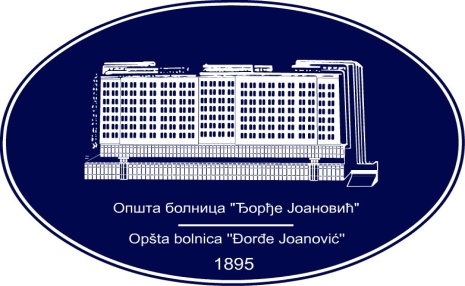 REPUBLIKA SRBIJA - AP VOJVODINAOPŠTA BOLNICA “Đorđe Joanović”Zrenjanin, ul. Dr Vase Savića br. 5Tel: (023) 536-930; centrala 513-200; lokal 3204Fax: (023) 564-104PIB 105539565    matični broj: 08887535Žiro račun kod Uprave za javna plaćanja 840-17661-10E-mail: bolnicazr@ptt.rs        www.bolnica.org.rs